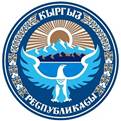 КОДЕКС КЫРГЫЗСКОЙ РЕСПУБЛИКИ О НЕНАЛОГОВЫХ ДОХОДАХот 10 августа 2018 года № 90(В редакции Законов КР от 12 апреля 2019 года № 47, 13 декабря 2019 года № 138, 3 апреля 2020 года № 33, 11 апреля 2020 года № 39, 23 марта 2021 года № 41, 22 мая 2021 года № 65, 6 мая 2021 года № 61, 22 мая 2021 года № 65, 22 мая 2021 года № 67, 26 июня 2021 года №80, 29 ноября 2021 года № 143, 10 декабря 2021 года № 149, 18 января 2022 года № 5, 14 апреля 2022 года № 26, 10 февраля 2023 года № 23, 23 марта 2023 года № 68, 7 августа 2023 года № 165)ОБЩАЯ ЧАСТЬРАЗДЕЛ I. ОБЩИЕ ПОЛОЖЕНИЯГлава 1. Общие положенияСтатья 1. Сфера действия настоящего КодексаНастоящий Кодекс регулирует отношения:1) по установлению, введению в действие и взиманию неналоговых доходов;2) возникающие в процессе осуществления контроля за начислением и уплатой неналоговых доходов;3) по обжалованию решений уполномоченных органов, действий и/или бездействия их сотрудников.Статья 2. Законодательство о неналоговых доходах1. Законодательство о неналоговых доходах - совокупность нормативных правовых актов, регулирующих правоотношения по неналоговым доходам, основанная на Конституции Кыргызской Республики, вступивших в установленном законом порядке в силу международных договорах, участницей которых является Кыргызская Республика, настоящем Кодексе и принятых в соответствии с ними нормативных правовых актах.2. Настоящий Кодекс устанавливает:1) систему неналоговых доходов;2) виды неналоговых доходов;3) порядок установления, изменения и отмены неналоговых доходов;4) основания возникновения, изменения, исполнения и прекращения обязательства по уплате неналоговых доходов;5) права и обязанности плательщиков и других участников правоотношений, возникающих при уплате неналоговых доходов;6) формы контроля за начислением и уплатой неналоговых доходов;7) порядок обжалования решений органов, осуществляющих сбор неналоговых доходов, контроль за их уплатой, а также законности и обоснованности действий и/или бездействия их сотрудников.3. Правительство Кыргызской Республики в случае возникновения обстоятельств непреодолимой силы имеет право принимать на определенный срок решение по основаниям возникновения, изменения, исполнения и прекращения обязательства по уплате неналоговых доходов, а также по неприменению санкций и пени за несвоевременное исполнение обязательств по неналоговым доходам.(В редакции Закона КР от 3 апреля 2020 года № 33)Статья 3. Термины и определения, используемые в настоящем Кодексе1. Институты, термины и определения гражданского, семейного, таможенного, налогового и других отраслей законодательства Кыргызской Республики, используемые в настоящем Кодексе, применяются в том значении, в каком они используются в этих отраслях законодательства.2. В настоящем Кодексе применяются следующие термины, понятия и их определения:1) администратор неналоговых доходов - государственный орган или орган местного самоуправления, а также его структурное, подведомственное подразделение, осуществляющее одну или совокупность функций по начислению, сбору, учету, контролю правильности исчисления, полноты и своевременности уплаты неналоговых доходов, а также принятие решений о возврате (зачете) излишне уплаченных (взысканных) неналоговых доходов, пеней и штрафов по ним;2) главный администратор неналоговых доходов - определенный законодательством государственный орган, исполнительный орган местного самоуправления, имеющие в ведении администраторов неналоговых доходов, а при отсутствии в ведении администраторов является администратором неналоговых доходов;3) добровольные трансферты - имущество, безвозмездно передаваемое государству, бюджетным учреждениям и местным бюджетам от физических и юридических лиц, в том числе спонсорская помощь;4) задолженность по неналоговым доходам - сумма недоимки, а также непогашенные суммы пени и санкций;5) имущество бюджетных учреждений - движимое и недвижимое имущество, закрепленное за бюджетным учреждением на праве хозяйственного ведения или на праве оперативного управления;6) недоимка - сумма неналогового дохода, не уплаченная в срок, установленный законодательством о неналоговых доходах;7) неналоговые доходы - установленные настоящим Кодексом сборы, отчисления, платежи, уплачиваемые в доход государственного бюджета, включая стоимость государственных и муниципальных услуг, и не являющиеся налогами, таможенными платежами, взносами по государственному социальному страхованию и официальными трансфертами;8) отчисление от прибыли - вид платежа, осуществляемый из прибыли и поступающий в бюджет;9) отчисления на развитие - установленный государством вид обязательного платежа на развитие определенной отрасли и содержание инфраструктуры местного значения;10) решение - ненормативный акт, принимаемый администратором, главным администратором неналогового дохода или органом налоговой службы в соответствии с настоящим Кодексом, который может быть оспорен в порядке, установленном настоящим Кодексом;11) санкции - меры имущественного воздействия, применяемые за нарушение положений, установленных настоящим Кодексом;12) сбор - взнос, взимаемый с организаций и физических лиц, уплата которого является одним из условий осуществления юридически значимых действий в отношении плательщиков сбора государственными органами, органами местного самоуправления, иными уполномоченными органами и должностными лицами, включая предоставление определенных прав или выдачу разрешений (лицензий), либо уплата которого обусловлена осуществлением в пределах территории, на которой введен сбор, отдельных видов предпринимательской деятельности;13) уполномоченный государственный орган - государственный орган по реализации политики в отношении неналоговых доходов.Статья 4. Действие законодательства о неналоговых доходах1. Законодательство о неналоговых доходах действует на всей территории Кыргызской Республики, за исключением нормативных правовых актов представительных органов местного самоуправления, которые действуют на соответствующей территории.2. Законы Кыргызской Республики, вносящие изменения в настоящий Кодекс в части установления новых неналоговых доходов, повышения их ставок, вступают в силу не ранее 1 числа месяца, следующего за двумя календарными месяцами после их официального опубликования.3. Нормативные правовые акты Кыргызской Республики, устанавливающие новые неналоговые доходы, повышающие размеры ставок, устанавливающие или отягчающие ответственность за правонарушения, устанавливающие новые обязательства участника правоотношений, возникающих при уплате неналоговых доходов, обратной силы не имеют.Статья 5. Соотношение нормативных правовых актов1. Акты законодательства о неналоговых доходах и другие нормативные правовые акты не должны противоречить настоящему Кодексу.2. В случае внесения изменений или дополнений в законодательство о неналоговых доходах инвестор, а также инвестируемое предприятие, имеющие право на применение режима стабилизации в соответствии с законодательством об инвестициях, в течение 10 лет со дня подписания соглашения о стабилизации имеют право выбора наиболее благоприятных для них условий по уплате неналоговых платежей, за исключением оплаты продукции, работ и услуг, реализуемых бюджетными учреждениями.Глава 2. Система неналоговых доходовСтатья 6. Общие условия установления неналоговых доходовЕсли иное не предусмотрено настоящим Кодексом, неналоговый доход считается установленным лишь в том случае, когда настоящим Кодексом определены следующие элементы обложения:1) субъект;2) ставка или размер неналогового дохода, или стоимость государственных и муниципальных услуг;3) порядок уплаты.Статья 7. СубъектСубъектом (далее - плательщик) является физическое или юридическое лицо, на которое возлагается обязательство по уплате неналогового дохода, кроме органов государственного социального страхования и пенсионного обеспечения.Статья 8. Ставка, размер неналогового дохода или стоимость государственных и муниципальных услуг1. Ставки или размер неналогового дохода устанавливаются отдельно по каждому виду неналогового дохода в процентах либо в расчетных показателях, либо в фиксированной денежной сумме.2. Стоимость государственных и муниципальных услуг определяется в соответствии с законодательством Кыргызской Республики о государственных и муниципальных услугах.Статья 9. Порядок исчисления неналогового доходаПлательщик, администратор или главный администратор самостоятельно исчисляет сумму неналогового дохода с учетом предусмотренных льгот и освобождений в соответствии с настоящим Кодексом.Статья 10. Сроки уплаты неналоговых доходов1. Сроки уплаты неналоговых доходов устанавливаются применительно к каждому виду неналогового дохода отдельно согласно требованиям настоящего Кодекса.2. Нарушение сроков уплаты неналоговых доходов является основанием для привлечения плательщика к ответственности, предусмотренной законодательством Кыргызской Республики о нарушениях.Статья 11. Порядок уплаты неналоговых доходов1. Неналоговые доходы уплачиваются:1) всей суммой или по частям;2) непосредственно плательщиком или от его имени;3) в наличной или безналичной денежной форме.2. Порядок уплаты неналогового дохода устанавливается применительно к каждому виду неналоговых доходов отдельно.РАЗДЕЛ II. ПРАВА И ОБЯЗАННОСТИ УЧАСТНИКОВ ПРАВООТНОШЕНИЙ, ВОЗНИКАЮЩИХ ПРИ УПЛАТЕ НЕНАЛОГОВЫХ ДОХОДОВГлава 3. Плательщик неналоговых доходовСтатья 12. Участники правоотношений, возникающих при уплате неналоговых доходовУчастниками правоотношений, возникающих при уплате неналоговых доходов, являются:1) субъект, признаваемый плательщиком неналоговых доходов в соответствии с настоящим Кодексом;2) главные администраторы неналоговых доходов;3) администраторы неналоговых доходов;4) органы налоговой службы;5) представитель плательщика неналоговых доходов - лицо, которое имеет право в установленном порядке выступать от имени плательщика при администрировании и взыскании в соответствующий бюджет неналоговых доходов;6) другие лица, права и обязанности которых в сфере правоотношений, возникающих при уплате неналоговых доходов, регулируются настоящим Кодексом.(В редакции Закона КР от 13 декабря 2019 года № 138)Статья 13. Права плательщика неналоговых доходов1. Плательщик неналоговых доходов имеет право:1) требовать соблюдения законодательства Кыргызской Республики о неналоговых доходах от лиц, на которых возложена обязанность осуществлять начисление, сбор и уплату в бюджет неналогового дохода в соответствии с настоящим Кодексом;2) выступать в правоотношениях лично либо через своего представителя;3) на возврат излишне уплаченной, а также излишне взысканной суммы неналогового дохода;4) использовать льготы и освобождения при наличии оснований и в порядке, установленных законодательством Кыргызской Республики о неналоговых доходах;5) обжаловать решение, действия или бездействие лиц, уполномоченных осуществлять начисление, сбор и уплату в соответствующий бюджет неналогового дохода в соответствии с настоящим Кодексом;6) на возмещение ущерба, причиненного незаконным решением лиц, уполномоченных осуществлять начисление, сбор и уплату в соответствующий бюджет неналогового дохода в соответствии с законодательством Кыргызской Республики.2. Плательщик имеет также другие права, установленные законодательством Кыргызской Республики о неналоговых доходах.Статья 14. Обязанности плательщика неналогового дохода1. Плательщик обязан:1) в установленном порядке исполнять обязательство по уплате неналоговых доходов;2) предоставлять пояснения, информацию и документы в случаях и в порядке, установленных настоящим Кодексом;3) выполнять законное указание лиц, на которых возложена обязанность осуществлять начисление, сбор и контроль за уплатой в бюджет неналогового дохода, об устранении последствий правонарушений или о прекращении действия или бездействия, которые приводят к совершению правонарушения;4) не препятствовать законной деятельности лиц, уполномоченных осуществлять начисление, сбор и контроль за уплатой в бюджет неналогового дохода, при исполнении ими служебных обязанностей на основании настоящего Кодекса;5) обеспечивать сохранность документов, подтверждающих уплату неналогового дохода по отчислениям на развитие и содержание инфраструктуры местного значения и сбору за вывоз мусора населенных пунктов, в течение 6 лет;6) вести учет и предоставлять отчетность по неналоговым доходам.2. Плательщик выполняет иные обязанности, установленные нормативными правовыми актами, регулирующими неналоговые доходы.3. Плательщик обязан своевременно и в полном размере уплачивать неналоговые доходы. В случае нарушения требований по уплате неналоговых доходов плательщик несет ответственность в соответствии с законодательством Кыргызской Республики.Ответственность за нарушения неналогового законодательства, содержащие признаки проступка или преступления, устанавливается соответствующим законодательством.Статья 15. Права и обязанности представителя плательщика неналоговых доходов1. Права и обязанности представителя плательщика неналоговых доходов определяются:1) настоящим Кодексом;2) гражданским правовым договором, заключаемым между плательщиком и его представителем;3) доверенностью, выдаваемой плательщиком своему представителю.2. Действие или бездействие представителя плательщика, связанное с участием плательщика в правоотношениях по уплате неналоговых доходов, признается действием или бездействием плательщика.3. Представителем плательщика не может быть государственный орган или орган местного самоуправления, должностное лицо государственного органа или органа местного самоуправления, а также несовершеннолетние и недееспособные лица.4. Представителем плательщика по уплате государственной пошлины может быть частный нотариус при выполнении нотариальных действий и выдаче документов, имеющих юридическое значение.(В редакции Закона КР от 13 декабря 2019 года № 138)Глава 4. Права и обязанности органов налоговой службы, главных администраторов и администраторов неналоговых доходовСтатья 16. Права и обязанности органов налоговой службы и их должностных лиц1. Органы налоговой службы и их должностные лица имеют право:1) осуществлять контроль за поступлением неналоговых доходов в соответствующий бюджет в порядке, установленном настоящим Кодексом;2) требовать от плательщика, администратора и главного администратора неналоговых доходов представления документов по исчислению и уплате неналоговых доходов в соответствующий бюджет;3) требовать от плательщика, администратора и главного администратора неналоговых доходов пояснения по заполнению документов, которые связаны с исчислением и уплатой неналоговых доходов, а также документов, подтверждающих правильность исчисления и своевременность уплаты, получать от плательщика копии документов;4) предъявлять в суды иски о принудительном взыскании неуплаченных сумм неналоговых доходов по основаниям, предусмотренным настоящим Кодексом;5) требовать устранения выявленных нарушений законодательства Кыргызской Республики о неналоговых доходах и контролировать выполнение указанных требований;6) получать информацию от других государственных органов и органов местного самоуправления, связанную с исполнением обязательств по уплате неналоговых доходов в соответствующий бюджет в соответствии с настоящим Кодексом;7) контролировать работу главных администраторов неналоговых доходов по исполнению государственных полномочий, делегированных в соответствии с настоящим Кодексом.2. Для осуществления полномочий, установленных настоящим Кодексом, органы налоговой службы и их должностные лица имеют также иные права, установленные настоящим Кодексом и законодательством Кыргызской Республики.3. Органы налоговой службы и их должностные лица обязаны:1) соблюдать права и законные интересы плательщиков неналоговых доходов;2) соблюдать законодательство Кыргызской Республики о неналоговых доходах и требовать от плательщиков и главных администраторов неналоговых доходов его исполнения;3) оказывать содействие плательщикам в исполнении ими обязательств по сбору за вывоз мусора населенных пунктов, за исключением физических лиц, являющихся владельцами жилых строений, не используемых в предпринимательской деятельности, и отчислениям на развитие и содержание инфраструктуры местного значения;4) осуществлять контроль плательщиков по исполнению обязательств по сбору за вывоз мусора населенных пунктов, за исключением физических лиц, являющихся владельцами жилых строений, не используемых в предпринимательской деятельности, и отчислениям на развитие и содержание инфраструктуры местного значения;5) вести учет плательщиков, начисленных и уплаченных сумм сбора за вывоз мусора населенных пунктов, за исключением физических лиц, являющихся владельцами жилых строений, не используемых в предпринимательской деятельности, и отчисления на развитие и содержание инфраструктуры местного значения;6) разъяснять порядок заполнения форм отчетности по сбору за вывоз мусора населенных пунктов, за исключением физических лиц, являющихся владельцами жилых строений, не используемых в предпринимательской деятельности, и отчислениям на развитие и содержание инфраструктуры местного значения;7) соблюдать служебную, коммерческую, банковскую и иную охраняемую законом тайну;8) по письменному запросу плательщика не позднее 2 рабочих дней со дня, следующего за днем его получения, представлять решение о суммах и датах начисления по сбору за вывоз мусора населенных пунктов, за исключением физических лиц, являющихся владельцами жилых строений, не используемых в предпринимательской деятельности, и отчислениям на развитие и содержание инфраструктуры местного значения и пени;9) обеспечивать сохранность документов, подтверждающих факт исполнения обязательств по уплате неналоговых доходов, в течение 6 лет;10) рассматривать жалобы плательщиков по сбору за вывоз мусора населенных пунктов, за исключением физических лиц, являющихся владельцами жилых строений, не используемых в предпринимательской деятельности, и отчислениям на развитие и содержание инфраструктуры местного значения в порядке, установленном настоящим Кодексом.Статья 17. Права и обязанности главных администраторов неналоговых доходов и их должностных лиц1. Главные администраторы и их должностные лица имеют право:1) осуществлять учет и контроль за уплатой неналоговых доходов в случаях, предусмотренных настоящим Кодексом;2) требовать устранения выявленных нарушений законодательства Кыргызской Республики о неналоговых доходах и контролировать выполнение указанных требований;3) предъявлять в суды иски о принудительном взыскании неуплаченных сумм неналоговых доходов по основаниям, предусмотренным настоящим Кодексом;4) проводить проверки администраторов по вопросам соблюдения законодательства Кыргызской Республики о неналоговых доходах.2. Главные администраторы и их должностные лица обязаны:1) соблюдать права и законные интересы плательщика;2) соблюдать законодательство Кыргызской Республики о неналоговых доходах и требовать от плательщиков его исполнения;3) оказывать содействие плательщикам в исполнении ими обязательств по уплате неналоговых доходов;4) обеспечивать сохранность документов, подтверждающих факт исполнения обязательства по уплате неналоговых доходов, в течение 6 лет;5) составлять и представлять в уполномоченный государственный орган отчеты в порядке и сроки, устанавливаемые в соответствии с настоящим Кодексом;6) вести учет и отчетность по администрируемым неналоговым доходам;7) рассматривать жалобы плательщиков на некачественное, неполное и несвоевременное оказание государственных услуг администраторами неналоговых доходов;8) выполнять требования органов налоговой службы, предусмотренные статьей 16 настоящего Кодекса;9) осуществлять проверки соблюдения администраторами законодательства о неналоговых доходах;10) представлять отчеты по неналоговым доходам, поступающим в местные бюджеты, в уполномоченный государственный орган и соответствующий исполнительный орган местного самоуправления.Статья 18. Права и обязанности администраторов неналоговых доходов и их должностных лиц1. Администраторы и их должностные лица имеют право:1) осуществлять учет, сбор и контроль за уплатой неналоговых доходов в случаях, предусмотренных настоящим Кодексом;2) предъявлять в суды иски о принудительном взыскании неуплаченных сумм неналоговых доходов по основаниям, предусмотренным настоящим Кодексом.2. Администраторы и их должностные лица обязаны:1) соблюдать права и законные интересы плательщика;2) соблюдать законодательство о неналоговых доходах и требовать от плательщиков его исполнения;3) оказывать содействие плательщикам в исполнении ими обязательств по уплате неналоговых доходов;4) обеспечивать сохранность документов, подтверждающих факт исполнения обязательства по уплате неналоговых доходов, в течение 6 лет;5) вести учет и предоставлять отчеты по неналоговым доходам уполномоченному государственному органу и главному администратору;6) проводить проверки плательщиков по вопросам соблюдения законодательства Кыргызской Республики о неналоговых доходах;7) выполнять требования органов налоговой службы, предусмотренные статьей 16 настоящего Кодекса.РАЗДЕЛ III. ОБЯЗАТЕЛЬСТВО И ЗАДОЛЖЕННОСТЬ ПО НЕНАЛОГОВЫМ ДОХОДАМГлава 5. Общие положенияСтатья 19. Обязательство по уплате неналогового дохода1. Обязательством по уплате неналогового дохода является обязанность плательщика уплатить неналоговый доход на Единый казначейский счет при наличии обстоятельств, установленных законодательством о неналоговых доходах.2. Обязательство по уплате неналогового дохода является денежным обязательством.Статья 20. Возникновение, изменение, исполнение и прекращение обязательства по уплате неналогового доходаОбязательство по уплате неналогового дохода возникает, изменяется, считается исполненным или прекращенным при наличии оснований, установленных законодательством о неналоговых доходах.Статья 21. Валюта обязательства по уплате неналогового дохода1. Обязательство по уплате неналогового дохода исполняется в национальной валюте Кыргызской Республики - сомах, кроме случаев, установленных законодательством Кыргызской Республики.2. При исчислении обязательства по уплате неналогового дохода допускается округление суммы обязательства до единиц сомов.Статья 22. Срок исковой давности по уплате неналогового дохода1. Срок исковой давности по уплате неналоговых доходов регулируется гражданским законодательством Кыргызской Республики. Срок исковой давности по уплате отчислений на развитие и содержание инфраструктуры местного значения и сбору за вывоз мусора населенных пунктов составляет 6 лет со дня возникновения обстоятельства, предусматривающего уплату неналогового дохода, или окончания периода по уплате неналогового дохода в соответствии с настоящим Кодексом.2. Право требования возврата излишне уплаченной суммы неналогового дохода сохраняется в течение срока исковой давности.3. Прерывание срока исковой давности регулируется гражданским законодательством Кыргызской Республики.Статья 23. Задолженность по неналоговым доходамЗадолженность по неналоговым доходам является признанной в случае, если она:1) начислена на основании отчетности плательщика неналогового дохода в порядке, установленном настоящим Кодексом;2) начислена на основании решения администратора, главного администратора неналогового дохода или органа налоговой службы, с которым плательщик неналогового дохода ознакомился и которое не оспорил;3) начислена на основании решения администратора, главного администратора неналогового дохода или органа налоговой службы в соответствии с настоящим Кодексом, в отношении которого имеется вступившее в законную силу решение суда об уплате задолженности по неналоговым доходам.Глава 6. Исполнение обязательства и погашение задолженности по уплате неналогового доходаСтатья 24. Исполнение обязательства и погашение задолженности по уплате неналогового дохода1. Датой исполнения обязательства по уплате неналогового дохода является:1) день сдачи платежного поручения банку на перечисление причитающихся сумм неналогового дохода при наличии на счете плательщика средств, достаточных для исполнения этого платежного поручения в полном объеме, в том случае, если денежные средства поступили в бюджет;2) день исполнения банком платежного поручения на перечисление причитающихся сумм неналогового дохода;3) день внесения для перечисления причитающихся сумм неналогового дохода наличных денежных средств в банк, администратору или главному администратору.2. Обязательство по уплате неналогового дохода не признается исполненным в срок в случае:1) если денежные средства не поступили в бюджет в срок, установленный законодательством о неналоговых доходах, за исключением случаев, предусмотренных частью 1 настоящей статьи;2) отзыва плательщиком платежного поручения на перечисление суммы неналогового дохода;3) возврата банком плательщику платежного поручения на перечисление суммы неналогового дохода;4) отзыва плательщиком внесенных для перечисления причитающихся сумм неналогового дохода наличных денежных средств.3. Обязательство по уплате неналогового дохода должно исполняться надлежащим образом в соответствии с требованиями законодательства о неналоговых доходах.4. Исполнение обязательства по уплате неналогового дохода осуществляется плательщиком самостоятельно или его представителем.5. Исполнением обязательства по уплате неналогового дохода является внесение денежных средств в наличной или безналичной форме в счет уплаты всей причитающейся суммы.Статья 25. Принудительное погашение задолженности по неналоговым доходам1. Если иное не предусмотрено настоящей главой, при наличии задолженности по неналоговым доходам в соответствии с настоящим Кодексом администраторы, главные администраторы и органы налоговой службы имеют право обратиться в суд с иском об ограничении в распоряжении имуществом и/или о взыскании задолженности за счет имущества данного плательщика в пределах суммы задолженности.Обращение в суд производится в соответствии с порядком, предусмотренным гражданским законодательством Кыргызской Республики.Данный иск может предусматривать взыскание задолженности с третьего лица, в том числе за счет средств дебитора.2. При подаче иска, указанного в части 1 настоящей статьи, администраторы, главные администраторы и органы налоговой службы имеют право направлять третьему лицу, в том числе дебитору, решение о прекращении денежных выплат в адрес плательщика, имеющего задолженность, с приложением решения.Если до вынесения решения судом третье лицо не исполнило требования, указанные в решении, и не оспорило данное решение, с него взыскивается сумма, эквивалентная этой выплате, но не более суммы задолженности по неналоговым доходам. Взыскание, предусмотренное настоящей частью, осуществляется по решению суда.3. Рассмотрение дел по искам о взыскании задолженности за счет имущества плательщика производится в соответствии с гражданским законодательством Кыргызской Республики.4. Взыскание задолженности за счет имущества плательщика осуществляется на основании вступившего в законную силу решения суда.5. В случае взыскания задолженности за счет имущества плательщика обязанность по уплате задолженности считается исполненной со дня его реализации и погашения задолженности за счет вырученных сумм. В случае реализации имущества, на которое ранее был наложен арест, пеня за несвоевременное перечисление задолженности не начисляется со дня наложения ареста на имущество и до перечисления вырученных сумм в бюджет.6. Должностное лицо администратора, главного администратора и органа налоговой службы, а также взаимосвязанные с ними лица не вправе приобретать имущество плательщика неналогового дохода, реализуемое в порядке исполнения решения суда о взыскании задолженности за счет имущества плательщика.Взаимосвязанными с должностным лицом администратора, главного администратора и органа налоговой службы являются близкие родственники, определяемые семейным законодательством.7. Если уплата неналогового дохода является лицензионным требованием и нарушен установленный порядок, то применяются меры, предусмотренные законодательством Кыргызской Республики о лицензионно-разрешительной системе или в сфере недропользования.Глава 7. Возврат неналоговых доходовСтатья 26. Возврат излишне уплаченной суммы неналоговых доходов1. Для возврата излишне уплаченной суммы неналоговых доходов плательщик подает заявление в адрес администратора или главного администратора. По сбору за вывоз мусора населенных пунктов, за исключением физических лиц, являющихся владельцами жилых строений, не используемых в предпринимательской деятельности, и отчислениям на развитие и содержание инфраструктуры местного значения заявление подается в орган налоговой службы по месту налоговой или учетной регистрации.2. Администратор или главный администратор обязан в течение 10 календарных дней, следующих за днем поступления заявления о возврате, принять решение о правомерности требования плательщика. В случае признания требования правомерным в казначейство направляется обращение о возврате излишне уплаченной суммы неналоговых доходов. При признании требования неправомерным плательщику направляется ответ с обоснованием принятого решения.3. Орган налоговой службы обязан в течение 10 календарных дней, следующих за днем поступления заявления о возврате суммы сбора за вывоз мусора населенных пунктов, за исключением физических лиц, являющихся владельцами жилых строений, не используемых в предпринимательской деятельности, и отчисления на развитие и содержание инфраструктуры местного значения, принять решение о правомерности требования плательщика. В случае признания требования правомерным в казначейство направляется обращение о возврате излишне уплаченной суммы. При признании требования неправомерным плательщику направляется ответ с обоснованием принятого решения.4. Возврат излишне уплаченной суммы неналоговых доходов производится на основании обращения администратора, главного администратора или органа налоговой службы, которое должно быть подано в казначейство в течение 10 календарных дней, следующих за днем поступления заявления о возврате.5. Казначейство должно перечислить излишне уплаченную сумму неналогового дохода на счет плательщика в течение 10 календарных дней, следующих за днем получения обращения главного администратора.6. Заявление о возврате излишне уплаченной суммы неналогового дохода может быть подано плательщиком не позднее 6 лет, следующих за днем возникновения излишне уплаченной суммы.7. Днем возникновения излишне уплаченной суммы является день уплаты в бюджет суммы неналогового дохода, подлежащей возврату.Статья 27. Возврат государственной пошлины1. Уплаченная государственная пошлина подлежит возврату полностью или частично в случаях:1) внесения государственной пошлины в большем размере, чем установлено законодательством Кыргызской Республики;2) отказа принятия заявления, возвращения заявления, прекращения производства по делу, оставления заявления без рассмотрения по основаниям, предусмотренным Гражданским процессуальным кодексом Кыргызской Республики;3) признания иска ответчиком;4) отказа в совершении нотариальных действий уполномоченными на то органами;5) отказа лиц, уплативших государственную пошлину, от совершения юридически значимого действия;6) внесения государственной пошлины за регистрацию расторжения брака по взаимному согласию супругов, не имеющих совершеннолетних детей, в случае, если расторжение брака не состоялось в связи с примирением супругов или неявкой одного из них;7) отказа в выдаче паспорта гражданина Кыргызской Республики и общегражданского паспорта гражданина Кыргызской Республики;8) удовлетворения жалобы о пересмотре судебного акта и отмены обжалуемого судебного акта.2. В случае отказа прокурору в удовлетворении иска, поданного им в защиту государственных или общественных интересов, государственная пошлина взыскивается с лица, в интересах которого подавался иск, за исключением государственных органов.3. Казначейство должно перечислить излишне уплаченную сумму государственной пошлины на счет плательщика в течение 10 календарных дней, следующих за днем получения решения о правомерности требования плательщика.31) отказа апелляционной или кассационной инстанции в удовлетворении заявления о восстановлении пропущенного срока на апелляционное или кассационное обжалование судебного акта;32) отказа лица от апелляционной и кассационной жалоб;4. Обстоятельства, являющиеся основанием для полного или частичного возврата государственной пошлины судами, указываются в судебном акте.Возврат государственной пошлины производится органами казначейства по месту ее зачисления в бюджет на основании определения суда при условии подачи заявления в суд до истечения одного года со дня поступления пошлины в бюджет.5. В случае уменьшения истцом исковых требований разница ранее уплаченной государственной пошлины возвращается истцу. (В редакции Закона КР от 11 апреля 2020 года № 39, 23 марта 2021 года № 41)РАЗДЕЛ IV. КОНТРОЛЬ ЗА УПЛАТОЙ И ОТВЕТСТВЕННОСТЬ ЗА НЕСВОЕВРЕМЕННУЮ УПЛАТУ НЕНАЛОГОВЫХ ДОХОДОВГлава 8. Порядок контроля за уплатой неналоговых доходов. Органы, уполномоченные осуществлять контроль за уплатой неналоговых доходовСтатья 28. Порядок составления и представления отчетов1. Администраторы осуществляют сбор неналоговых доходов, составляют и представляют отчеты главным администраторам до 10 числа месяца, следующего за отчетным. Главные администраторы составляют сводный отчет и направляют его в уполномоченный государственный орган до 20 числа месяца, следующего за отчетным.2. По доходам от оказания услуг бюджетными учреждениями главные администраторы представляют отчет в уполномоченный государственный орган до 20 числа месяца, следующего за отчетным.3. Казначейство осуществляет свод поступлений по неналоговым доходам и производит сверку с главными администраторами и администраторами.Статья 29. Формы контроля за сбором неналоговых доходов1. Контроль за уплатой неналоговых доходов осуществляется в следующих формах:1) учет поступления неналоговых доходов в соответствующий бюджет;2) проверка полноты и своевременности начисления и уплаты неналоговых доходов в бюджет.2. Если иное не предусмотрено настоящей статьей, учет поступления неналоговых доходов в соответствующий бюджет ведут администраторы либо главные администраторы неналоговых доходов.3. По сбору за вывоз мусора населенных пунктов, за исключением физических лиц, являющихся владельцами жилых строений, не используемых в предпринимательской деятельности, и отчислениям на развитие и содержание инфраструктуры местного значения органы налоговой службы осуществляют начисление, учет поступления и принудительное взыскание в случаях, предусмотренных настоящим Кодексом.4. Проверки соблюдения плательщиками законодательства о неналоговых доходах осуществляются администраторами.5. Проверки соблюдения администраторами законодательства о неналоговых доходах осуществляются главными администраторами.6. Проверки соблюдения законодательства о неналоговых доходах главных администраторов, а также администраторов, у которых не имеются главные администраторы неналоговых доходов, осуществляют органы налоговой службы.7. Проверки за своевременным и полным исполнением плательщиком обязательств и требований настоящего Кодекса по сбору за вывоз мусора населенных пунктов, за исключением физических лиц, являющихся владельцами жилых строений, не используемых в предпринимательской деятельности, и отчислениям на развитие и содержание инфраструктуры местного значения осуществляются органами налоговой службы в соответствии с нормами, предусмотренными Налоговым кодексом Кыргызской Республики, регулирующими порядок и процедуру назначения, проведения и завершения налоговых проверок.8. Должностное лицо органа налоговой службы, производящее проверку главного администратора и/или администратора по неналоговым доходам, в целях выяснения обстоятельств, имеющих значение для полноты проверки, вправе производить обследование в соответствии с нормами, предусмотренными налоговым законодательством.Статья 30. Планирование проведения проверки администраторов и/или главных администраторов органами налоговой службы1. Плановая проверка соблюдения законодательства о неналоговых доходах администраторов и/или главных администраторов неналоговых доходов осуществляется не более одного раза после истечения 12 месяцев со дня, следующего за днем окончания последней проверки, одним из органов налоговой службы в соответствии с планом проверок.2. План проверок неналоговых доходов составляется уполномоченным налоговым органом на текущий год, содержит перечень администраторов и/или главных администраторов, подлежащих проверке, и утверждается руководителем уполномоченного налогового органа в срок не позднее 20 рабочих дней до начала календарного года.План проверок администраторов и/или главных администраторов является документом служебного пользования и публикации не подлежит.3. При наличии документально подтвержденных сведений, свидетельствующих о том, что у администраторов и/или главных администраторов, в том числе у ранее проверенных, имеются факты нарушения норм, предусмотренных настоящим Кодексом, проверки могут осуществляться до истечения сроков, установленных настоящим Кодексом, в рамках внеплановой проверки или перепроверки.Статья 31. Период, сроки проведения и завершения проверки неналоговых доходов администраторов и/или главных администраторов органами налоговой службы1. Плановой проверкой неналоговых доходов охватывается период, по которому срок сдачи отчета и/или уплата неналоговых доходов истек к началу проведения данной плановой проверки, а также период не более за 3 предыдущих календарных года, истекших на начало текущего года.2. Внеплановая проверка или перепроверка неналоговых доходов может быть проведена за любой период до истечения срока исковой давности.3. Срок проведения плановой проверки, указываемый в выдаваемом предписании, не должен превышать 30 календарных дней, следующих за днем вручения администратору и/или главному администратору предписания.4. При проведении плановой проверки главного администратора, имеющего в подчинении администраторов неналоговых доходов в различных регионах Кыргызской Республики, срок проведения проверки не может превышать 30 календарных дней на каждого администратора.5. Внеплановая проверка проводится в срок, определенный для плановой проверки.6. Перепроверка неналоговых доходов проводится в срок не более 15 календарных дней.7. Течение срока проведения проверки администраторов и/или главных администраторов по неналоговым доходам, а также проведение самой проверки приостанавливается:1) на период со дня, следующего за днем вручения администратору и/или главному администратору решения органа налоговой службы о представлении документов, и до дня представления документов, запрашиваемых при проведении проверки, включая день их представления;2) по причине болезни, смерти близкого родственника участников проверки по неналоговым доходам, но на срок не более 15 календарных дней;3) в случае возникновения обстоятельств непреодолимой силы.8. Течение срока проверки по неналоговым доходам, а также проведение самой проверки не приостанавливается на период времени, необходимый для получения ответа на соответствующий запрос в компетентные органы о предоставлении информации и получения по нему сведений, а также на период проведения встречной проверки, экспертизы.В случае осуществления соответствующего запроса, проведения экспертизы, назначения встречной проверки и неполучения их результатов до дня окончания проверки по неналоговым доходам проверка завершается с указанием в акте проверки записи о произведенных запросах, проведении экспертизы, назначении встречной проверки.9. Форма предписания на проведение проверки администраторов и/или главных администраторов неналоговых доходов устанавливается уполномоченным налоговым органом.10. По завершении проверки администратора и/или главного администратора неналоговых доходов должностным лицом органа налоговой службы составляется акт.11. Акт проверки администраторов и/или главных администраторов неналоговых доходов составляется не менее чем в двух экземплярах и подписывается должностным лицом органа налоговой службы, проводившим проверку, и руководителем проверяемой организации. В случае когда указанные лица уклоняются от подписания акта, об этом в акте делается соответствующая отметка.12. Один экземпляр акта проверки неналоговых доходов вручается администратору и/или главному администратору. При получении акта проверки неналоговых доходов администратор и/или главный администратор обязан сделать отметку о его получении.13. Администратор и/или главный администратор, который не согласен с результатами проверки, имеет право представить письменные объяснения или возражения по акту проверки не позднее 5 рабочих дней, следующих за датой получения акта.Статья 32. Рассмотрение материалов проверки администраторов и/или главных администраторов по неналоговым доходам органами налоговой службы1. Материалы проверки администраторов и/или главных администраторов по неналоговым доходам рассматриваются руководителем или заместителем руководителя органа налоговой службы не позднее 10 рабочих дней, следующих за днем вручения администратору и/или главному администратору акта проверки по неналоговым доходам, если последним не представлены письменные объяснения или возражения по акту проверки.В случае представления администратором и/или главным администратором письменных объяснений или возражений по акту проверки в сроки, установленные настоящим разделом, материалы проверки рассматриваются в присутствии администратора и/или главного администратора или его представителя.При этом срок рассмотрения материалов проверки устанавливается не позднее 10 рабочих дней, следующих за днем получения органом налоговой службы письменных объяснений или возражений администратора и/или главного администратора по акту проверки.2. Порядок рассмотрения органом налоговой службы материалов проверки администраторов и/или главных администраторов по неналоговым доходам и вынесения соответствующего решения по результатам рассмотрения устанавливается Правительством Кыргызской Республики.3. По выявленным нарушениям, за которые руководитель администратора и/или главного администратора по неналоговым доходам подлежит привлечению к ответственности, уполномоченное должностное лицо органа налоговой службы, где зарегистрирован данный администратор и/или главный администратор, составляет протокол о нарушении и выносит решение о привлечении руководителя администратора и/или главного администратора к ответственности в форме постановления по делу о нарушении в соответствии с законодательством Кыргызской Республики о нарушениях.4. Форма решения органа налоговой службы по результатам рассмотрения материалов проверки администратора и/или главного администратора по неналоговым доходам устанавливается Правительством Кыргызской Республики.Статья 33. Перечень администраторовПеречень администраторов и порядок их взаимодействия с органами налоговой службы в части обеспечения уплаты неналоговых доходов определяются Правительством Кыргызской Республики.Статья 34. Контроль за образованием и использованием поступлений от оказания платных государственных и муниципальных услуг1. Уполномоченные органы, осуществляющие аудит основной деятельности бюджетных учреждений, проверяют законность образования имеющихся поступлений от оказания платных государственных и муниципальных услуг, целевое и экономное их расходование, а также правильность ведения учета и составления отчетности по этим средствам.При установлении в ходе проверки фактов использования средств, минуя счета, открытые казначейством, в акте отражаются суммы, подлежащие взысканию в соответствующие бюджеты.2. При проведении проверки использования поступлений от оказания платных государственных и муниципальных услуг в акте проверки в обязательном порядке отражаются факты получения данных средств по итогам года, нецелевого использования, а также использования средств, минуя счета, открытые казначейством.3. Поступления от оказания платных государственных и муниципальных услуг, полученные и использованные в нарушение законодательства, подлежат взысканию в соответствующие бюджеты.Статья 35. Контроль за взысканием штрафов1. Контроль за уплатой штрафов осуществляется органами, уполномоченными на процессуальное оформление нарушения.2. Контроль за взысканием штрафов, наложенных уполномоченными органами, осуществляется органами налоговой службы.Статья 36. Контроль за взысканием государственной пошлиныКонтроль за действиями физических и юридических лиц, взимающих государственную пошлину, производится органами налоговой службы.Глава 9. Мера обеспечения уплаты неналоговых доходов. Ответственность за неуплату либо несвоевременную уплату неналоговых доходовСтатья 37. Пеня за несвоевременную уплату неналоговых доходов1. Пеней признается денежная сумма, которую должен уплатить плательщик в случае неисполнения или просрочки исполнения обязательств по уплате неналоговых доходов.2. Сумма пени начисляется и уплачивается независимо от применения мер принудительного исполнения обязательств по уплате неналоговых доходов, а также иных мер ответственности за нарушение законодательства Кыргызской Республики о неналоговых доходах.3. Пеня начисляется за каждый календарный день просрочки исполнения обязательства по уплате неналогового дохода, начиная со дня, следующего за днем, установленным настоящим Кодексом для исполнения обязательства.4. Общая сумма начисленной пени не может превышать 100 процентов размера суммы неуплаченного неналогового дохода.5. Пеня за каждый день просрочки определяется в процентах от суммы недоимки плательщика.6. Сумма пени начисляется в размере, равном 0,09 процента размера недоимки за каждый день просрочки.7. Пеня не начисляется:1) на суммы начисленных пени;2) на сумму недоимки плательщика, признанного банкротом, - с момента вступления в силу решения о признании или об объявлении его банкротом;3) на сумму недоимки физического лица, признанного безвестно отсутствующим, - с момента вступления в силу решения суда до отмены этого решения;4) на сумму недоимки плательщика-кредитора принудительно ликвидируемого банка в случае, если единственной причиной образования недоимки явилась ликвидация обслуживаемого банка, - с момента вступления в силу решения о принудительной ликвидации банка;5) на сумму недоимки, возникшей вследствие непреодолимой силы.РАЗДЕЛ V. ОБЖАЛОВАНИЕ ДЕЙСТВИЙ ИЛИ БЕЗДЕЙСТВИЯ АДМИНИСТРАТОРА ИЛИ ГЛАВНОГО АДМИНИСТРАТОРА НЕНАЛОГОВОГО ДОХОДАГлава 10. Порядок обжалования действий или бездействия администратора или главного администратора неналогового доходаСтатья 38. Органы, рассматривающие жалобу на решение администратора или главного администратора неналогового дохода1. Рассмотрение жалобы плательщика, администратора, главного администратора неналогового дохода на решения органа, проводившего проверку, относительно начисления и взимания неналогового дохода производится в уполномоченном государственном органе.2. Жалобы на некачественное, неполное или несвоевременное оказание государственных услуг администратором плательщики направляют главному администратору.Статья 39. Порядок и сроки подачи жалобы плательщиком неналогового дохода1. Жалоба плательщика на решение администратора или главного администратора неналогового дохода относительно начисления и взимания неналогового дохода подается в уполномоченный государственный орган в течение 30 календарных дней со дня надлежащего вручения плательщику данного решения.2. Жалоба плательщика на решение органа налоговой службы относительно начисления и взимания сбора за вывоз мусора населенных пунктов, за исключением физических лиц, являющихся владельцами жилых строений, не используемых в предпринимательской деятельности, и отчисления на развитие и содержание инфраструктуры местного значения подается в уполномоченный налоговый орган и рассматривается в порядке, установленном Налоговым кодексом Кыргызской Республики.3. Копия жалобы должна быть направлена администратору, главному администратору неналогового дохода или органу налоговой службы, решение которого обжалуется.4. Жалоба, поданная в нарушение положений настоящего раздела, уполномоченным государственным органом или уполномоченным налоговым органом возвращается заявителю с указанием причины.5. Плательщик после устранения причин, явившихся поводом для возвращения его жалобы, имеет право повторно направить жалобу в уполномоченный государственный орган или уполномоченный налоговый орган в течение 10 календарных дней, следующих за днем получения возвращенной жалобы.Статья 40. Форма и содержание жалобы плательщика неналогового дохода1. Жалоба плательщика неналогового дохода подается в письменной форме.2. В жалобе должны быть указаны:1) дата подачи жалобы;2) наименование органа, в который подается жалоба;3) фамилия, имя и отчество либо полное наименование лица, подающего жалобу, его место жительства (место нахождения);4) идентификационный налоговый номер плательщика;5) наименование органа, решение которого обжалуется;6) обстоятельства, на которых плательщик, подающий жалобу, основывает свои требования и доказательства, подтверждающие эти обстоятельства;7) перечень прилагаемых документов.3. В жалобе могут быть указаны и иные сведения, имеющие значение для разрешения спора.4. Жалоба подписывается плательщиком.5. К жалобе прилагаются документы, подтверждающие обстоятельства, на которых плательщик основывает свои требования, заверенные плательщиком и иными органами.Глава 11. Порядок рассмотрения жалобы и последствия подачи жалобыСтатья 41. Порядок рассмотрения жалобы плательщика неналогового дохода1. На жалобу плательщика направляется решение в отношении существа жалобы в срок не позднее 30 календарных дней, следующих за днем получения жалобы.Срок рассмотрения жалобы исчисляется со дня, следующего за днем регистрации жалобы в органе, которому адресована жалоба, и истекает в день направления решения плательщику.2. Если в период рассмотрения жалобы от плательщика поступили дополнения к первоначальной жалобе, срок рассмотрения по основной и дополнительной жалобам начинается со дня, следующего за днем поступления дополнений.Срок рассмотрения жалобы прерывается в случае направления запросов в уполномоченные органы для разъяснения порядка применения положений законодательства о неналоговых доходах.Плательщику направляется промежуточное решение о том, что окончательное решение по жалобе будет принято после получения разъяснения от уполномоченного органа.3. По результатам рассмотрения жалобы принимается одно из следующих решений:1) жалоба плательщика удовлетворяется;2) жалоба плательщика частично удовлетворяется;3) жалоба плательщика не удовлетворяется.Решение, принятое в соответствии с пунктами 1 и 2 настоящей части, обязательно для исполнения администратором или главным администратором.4. Решение о рассмотрении жалобы направляется плательщику, а также администратору либо главному администратору, решение которого обжалуется.5. Решение считается врученным, если оно:1) доставляется по последнему адресу осуществления плательщиком экономической деятельности или по последнему его зарегистрированному адресу в Кыргызской Республике, или представителю плательщика лично под подпись, или иным способом, подтверждающим факт и дату его получения;2) выдается плательщику или его представителю администратором, главным администратором или представителем налоговой службы лично под подпись.6. В случае когда решение направляется по почте заказным письмом, решение считается врученным на дату получения или отказа от получения заказного письма, указанную в квитанции о вручении.7. Решение не будет считаться действительным или имеющим силу при несоблюдении требований, указанных в настоящем Кодексе, даже если плательщику было известно о решении и его содержании. Доказательство факта надлежащего вручения плательщику решения является задачей уполномоченного государственного органа.8. Если в жалобе содержится вопрос, по которому заявителю неоднократно направлялись решения по существу в связи с ранее направляемыми жалобами и при этом в жалобе не приводятся новые доводы или обстоятельства, орган, рассматривающий жалобу, вправе принять решение о безосновательности очередной жалобы и прекращении переписки с плательщиком по данному вопросу при условии, что указанная жалоба и ранее направляемые жалобы направлялись в один и тот же орган. О данном решении плательщик информируется письменно.9. Плательщик, не согласный с решением по поданной жалобе, вправе обжаловать это решение в судебном порядке.Статья 42. Содержание решения по жалобе плательщикаВ решении по результатам рассмотрения жалобы должны быть указаны:1) дата и место принятия решения;2) наименование органа, рассмотревшего жалобу;3) фамилия и инициалы либо полное наименование плательщика, адрес заявителя;4) идентификационный налоговый номер плательщика;5) наименование органа, на действия которого была подана жалоба;6) реквизиты и краткое содержание обжалуемого решения;7) суть жалобы;8) изложение мотивов и фактов, положенных в основу решения;9) ссылки на нормы настоящего Кодекса, закона или нормативного правового акта;10) принятое решение;11) соответствующее поручение органу, решение которого обжаловалось.Статья 43. Последствия подачи жалобы1. В случае если обжалуется решение органа, производившего начисление неналоговых доходов, подача жалобы плательщиком в порядке, установленном настоящим Кодексом, приостанавливает исполнение обжалуемого решения.2. Исполнение решения приостанавливается со дня подачи жалобы до вручения плательщику решения о рассмотрении жалобы.3. В случае полного или частичного удовлетворения жалобы плательщика в решение органа, рассмотревшего жалобу, вносятся соответствующие изменения и дополнения.ОСОБЕННАЯ ЧАСТЬРАЗДЕЛ VI. СБОРЫГлава 12. Сборы за государственную регистрациюСтатья 44. ПлательщикПлательщиком сбора является лицо, проходящее процедуру государственной регистрации (перерегистрации) и регистрации прекращения деятельности в качестве юридического лица, филиала (представительства).Статья 45. СтавкаРазмеры ставок сбора за государственную регистрацию (перерегистрацию) и регистрацию прекращения деятельности юридических лиц и их филиалов (представительств), представительств (филиалов) иностранных юридических лиц устанавливаются Правительством Кыргызской Республики.Статья 46. Порядок уплатыСбор за государственную регистрацию (перерегистрацию) в качестве юридического лица вносится до получения свидетельства о государственной регистрации (перерегистрации), в случае регистрации прекращения деятельности - до момента предоставления документов в регистрирующий орган.Статья 47. ОсвобожденияОт уплаты сбора за государственную регистрацию (перерегистрацию) освобождаются государственные и муниципальные учреждения.Глава 13. Сборы за регистрацию автомототранспортных средствСтатья 48. ПлательщикПлательщиками сбора являются лица, регистрирующие (перерегистрирующие) в собственность автомототранспортные средства.Статья 49. Размер сбора и порядок уплатыРазмеры и порядок уплаты сбора определяются Правительством Кыргызской Республики.Статья 50. Освобождения и льготыОт уплаты сбора за регистрацию (перерегистрацию) освобождаются владельцы транспортных средств с электродвигателями.За регистрацию (перерегистрацию) гибридного транспортного средства, использующего для привода ведущих колес более одного источника энергии, взимается сбор на 50 процентов меньше от сбора за регистрацию транспортных средств, установленного статьей 49 настоящего Кодекса.Глава 13-1. Сбор за выдачу разрешения на тонирование боковых стекол передних дверей транспортных средствСтатья 50-1. ПлательщикПлательщиками сбора являются владельцы транспортных средств, получающие разрешение на тонирование боковых стекол передних дверей транспортных средств.Статья 50-2. Размер сбора и порядок уплатыРазмер и порядок уплаты определяются Кабинетом Министров Кыргызской Республики(В редакции Законов КР от 14 апреля 2022 года № 26)Глава 14. Сбор за государственную регистрацию ценных бумагСтатья 51. ПлательщикПлательщиком является юридическое лицо, проходящее государственную регистрацию выпуска ценных бумаг.Статья 52. Размер сбора и порядок уплатыРазмер и порядок уплаты сбора определяются Правительством Кыргызской Республики.Глава 15. Сбор за выдачу свидетельства на право ведения операций с ценными бумагамиСтатья 53. ПлательщикПлательщиком является физическое лицо, претендующее на получение квалификационного свидетельства профессионального участника рынка ценных бумаг в соответствии с законодательством о рынке ценных бумаг.Статья 54. Размер сбора и порядок уплатыРазмер и порядок уплаты сбора определяются Правительством Кыргызской Республики.Глава 151 Сборы за регистрацию, перерегистрацию в Едином государственном реестре аудиторов, аудиторских организаций и профессиональных аудиторских объединений и за ведение Единого государственного реестраСтатья 541 ПлательщикПлательщиком является лицо, подавшее заявление на регистрацию или перерегистрацию в Едином государственном реестре аудиторов, аудиторскихжд организаций и профессиональных аудиторских объединений, за исключением профессиональных аудиторских объединений, а также аудитор, аудиторская организация, зарегистрированные в Едином государственном реестре.Статья 542. Размер и порядок уплатыРазмер и порядок уплаты сборов определяются Кабинетом Министров Кыргызской Республики.(В редакции Закона КР от 29 ноября 2021 года № 143)Глава 16. Сбор за выдачу свидетельства о регистрации в едином государственном реестре товарных складовСтатья 55. ПлательщикПлательщиком является юридическое лицо, претендующее на получение свидетельства о регистрации в едином государственном реестре товарных складов в соответствии с законодательством в сфере регулирования товарных складов и складских свидетельств.Статья 56. Размер сбора и порядок уплатыРазмер и порядок уплаты сбора определяются Правительством Кыргызской Республики.Глава 17. Сбор за проставление апостиляСтатья 57. Плательщик1. Плательщиками являются физические или юридические лица, обратившиеся в государственные уполномоченные органы для проставления апостиля.2. Апостиль - международно-стандартизированная форма заполнения сведений о законности документов для предъявления на территории стран, признающих такую форму легализации. Штамп "апостиль" ставится как на оригиналах документов, так и на нотариально засвидетельствованных копиях.Статья 58. Размер сбора и порядок уплаты1. Размер сбора устанавливается Правительством Кыргызской Республики.2. Сбор уплачивается до проставления апостиля.Глава 18. Сборы за взвешивание и измерение максимальных размеров и других линейных параметров транспортных средств и сборы за пропуск транспортных средств со специальным и неделимым грузом по автомобильным дорогам общего пользованияСтатья 59. ПлательщикПлательщиками являются владельцы автотранспортных средств и грузов с параметрами, превышающими нормы для проезда по дорогам общего пользования Кыргызской Республики.Статья 60. Размеры и порядок уплатыРазмеры и порядок уплаты сборов определяются Правительством Кыргызской Республики.Глава 19. Сбор за проезд по искусственным сооружениям на автомобильных дорогах общего пользованияСтатья 61. Плательщик1. Плательщиками являются владельцы транспортных средств как Кыргызской Республики, так и иностранных государств, осуществляющие проезд по искусственным сооружениям на автомобильных дорогах общего пользования.2. Искусственные сооружения на автомобильных дорогах общего пользования - сооружения, предназначенные для движения транспортных средств в местах пересечения автомобильных дорог с иными автомобильными дорогами, водотоками, горными хребтами, оврагами, в местах, которые являются препятствиями для такого движения (мосты, путепроводы, трубопроводы, тоннели, эстакады и другие подобные сооружения).3. Перечень искусственных сооружений на автомобильных дорогах, за проезд по которым взимается сбор, устанавливается Правительством Кыргызской Республики.Статья 62. Размер и порядок уплатыРазмер и порядок уплаты сбора за проезд по искусственным сооружениям на автомобильных дорогах устанавливаются Правительством Кыргызской Республики.Статья 63. Освобождение от сбора за проезд по искусственным сооружениям на автомобильных дорогахОт уплаты сбора за проезд по искусственным сооружениям на автомобильных дорогах освобождаются неиспользуемые в коммерческих и других целях от основной деятельности транспортные средства:1) скорой медицинской помощи;2) министерств, государственных комитетов и административных ведомств, финансируемых из республиканского бюджета, Национального банка Кыргызской Республики и органов местного самоуправления;3) Кыргызского общества слепых и глухих, Национального Общества Красного Полумесяца Кыргызской Республики;4) перевозящие грузы гуманитарной помощи по соответствующим документам;5) перевозящие сельскохозяйственную продукцию, выращенную непосредственно производителем сельскохозяйственной продукции, при предъявлении справки органов местного самоуправления, содержащей информацию о месте проживания и наличии земельной доли;6) дорожных органов уполномоченного государственного органа в сфере транспорта и коммуникаций.Глава 20. Сбор за проезд по автомобильным дорогам общего пользованияСтатья 64. ПлательщикПлательщиками сбора являются владельцы (пользователи) грузовых транспортных средств и автобусов, зарегистрированных в Кыргызской Республике и в иностранных государствах.Статья 65. Размер и порядок уплатыРазмер и порядок взимания сбора за проезд по автомобильным дорогам общего пользования определяются Правительством Кыргызской Республики.Статья 66. Освобождение от сбора за проезд по автомобильным дорогам общего пользования1. От взимания сбора за проезд по автомобильным дорогам общего пользования освобождаются грузовые транспортные средства и автобусы, зарегистрированные в Кыргызской Республике и в иностранных государствах:1) перевозящие товары, предназначенные для ликвидации последствий стихийных бедствий и иных чрезвычайных ситуаций, в том числе предназначенные для бесплатной раздачи лицам, пострадавшим в результате чрезвычайных ситуаций, либо для передачи благотворительным некоммерческим организациям в этих же целях;2) принадлежащие дипломатическим представительствам и консульским учреждениям иностранных государств, а также международным организациям и их филиалам/представительствам, аккредитованным в Кыргызской Республике, в соответствии с вступившими в установленном законом порядке в силу международными договорами, участницей которых является Кыргызская Республика;3) используемые в целях обеспечения обороноспособности и правопорядка, транспортные средства специального назначения для осуществления деятельности службы пожарной охраны, скорой медицинской помощи, а также используемые для эксплуатации и технического обслуживания дорог и дорожной инфраструктуры.2. Порядок освобождения от уплаты сбора за проезд транспортных средств, указанных в части 1 настоящей статьи, определяется Правительством Кыргызской Республики.Глава 21. Сбор за парковку и стоянку автотранспортаСтатья 67. ПлательщикПлательщиками сбора являются юридические и физические лица, осуществляющие услуги по предоставлению парковок и стоянок автомашин на специально оборудованных или отведенных исполнительными органами местного самоуправления для этих целей местах.Статья 68. Порядок введения сбораРазмеры, порядок администрирования и уплаты сбора за парковку и стоянку автотранспортного средства устанавливаются соответствующим представительным органом местного самоуправления по предложению его исполнительного органа с учетом места, времени суток и продолжительности парковки или стоянки, вида транспорта.Глава 22. Сбор за осуществление деятельности по производству и обороту этилового спирта и алкогольной продукцииСтатья 69. ПлательщикПлательщиками являются физические или юридические лица, осуществляющие деятельность по производству и обороту этилового спирта, алкогольной продукции и получившие соответствующую лицензию.Статья 70. Порядок уплаты и ставки сбора1. Сбор за осуществление деятельности по производству и обороту этилового спирта и алкогольной продукции уплачивается в течение 30 календарных дней после получения в установленном порядке соответствующей лицензии.2. Субъектами, осуществляющими реализацию алкогольной продукции, сбор за осуществление деятельности по производству и обороту этилового спирта и алкогольной продукции уплачивается по месту реализации в течение 30 календарных дней после получения в установленном порядке соответствующей лицензии.3. Реализация этилового спирта и алкогольной продукции производится после внесения данного сбора.4. Порядок уплаты и ставки сбора устанавливаются Правительством Кыргызской Республики.Глава 23. Сбор за участие в конкурсе и/или аукционе на право пользования недрамиСтатья 71. ПлательщикПлательщиками являются отечественные и иностранные юридические лица, а также отечественные физические лица, в том числе иностранные физические лица, зарегистрированные в качестве индивидуальных предпринимателей согласно законодательству Кыргызской Республики, подающие заявку для участия в конкурсе и/или аукционе на право пользования недрами.Статья 72. Размер сбора и порядок уплатыРазмер и порядок уплаты сбора определяются Правительством Кыргызской Республики.Глава 24. Сбор за вывоз мусора населенных пунктовСтатья 73. ПлательщикПлательщиком сбора за вывоз мусора населенных пунктов является лицо - владелец капитального и/или временного строения.Статья 74. Порядок введения сбораСбор за вывоз мусора населенных пунктов вводится в действие нормативным правовым актом представительного органа местного самоуправления.Статья 75. Ставка сбораВеличина ставки сбора устанавливается в размере не более одного расчетного показателя на одного проживающего или на один квадратный метр площади строения решением представительного органа местного самоуправления по предложению исполнительного органа местного самоуправления.Статья 76. Порядок уплаты1. Физические лица - владельцы жилых строений, не предназначенных для предпринимательской деятельности, уплачивают сбор за каждого проживающего.2. Физические и юридические лица - владельцы строений, предназначенных для предпринимательской деятельности, в том числе сдающие строение или его часть в аренду, уплачивают сбор в размере ставки с учетом закрепленной площади и численности работников.За строения, находящиеся в государственной или муниципальной собственности, сбор вносят организации, предприятия и учреждения, за которыми закреплено такое имущество.3. Сбор уплачивается в соответствующий местный бюджет в сроки, установленные представительным органом местного самоуправления.Глава 25. Пробирный сборСтатья 77. Плательщик1. Плательщиками являются физические или юридические лица, производящие на территории Кыргызской Республики, а также ввозящие на территорию Кыргызской Республики изделия из драгоценных металлов и драгоценных камней для целей реализации.2. Пробирный сбор взимается за опробование, анализ и клеймение государственным пробирным клеймом ювелирных и других изделий из драгоценных металлов как внутреннего производства, так и ввозимых на территорию Кыргызской Республики для реализации на ее территории.Статья 78. Ставки и порядок уплатыСтавки, порядок и сроки уплаты пробирного сбора устанавливаются Правительством Кыргызской Республики.Глава 26. Сбор за предоставление права пользования недрамиСтатья 79. ПлательщикПлательщиками являются отечественные и иностранные юридические лица, а также отечественные и иностранные физические лица, зарегистрированные в качестве индивидуальных предпринимателей согласно законодательству Кыргызской Республики, получившие право пользования недрами посредством проведения конкурсов или аукционов.Статья 80. Размер сбора за предоставление права пользования недрами по итогам конкурса1. При предоставлении права пользования недрами месторождения полезного ископаемого победителю конкурса размер сбора определяется как разница между итоговой ценой за право пользования недрами объекта конкурса, суммой бонуса (налог на право пользования недрами) и стоимостью пакета геологической информации о недрах.2. Минимальный порог цены за право пользования недрами объекта конкурса устанавливается Правительством Кыргызской Республики в соответствии с законодательством Кыргызской Республики в сфере недропользования.Статья 81. Размер сбора за предоставление права пользования недрами по итогам аукциона1. При предоставлении права пользования недрами месторождения полезного ископаемого победителю аукциона размер сбора определяется как разница между наивысшей предложенной ценой участником на торгах, суммой бонуса (налог на право пользования недрами) и стоимостью пакета геологической информации о недрах.2. Стартовая цена на право пользования недрами объекта аукциона устанавливается уполномоченным государственным органом по реализации государственной политики по недропользованию в соответствии с законодательством Кыргызской Республики в сфере недропользования.Статья 82. Срок уплаты1. Сроки внесения сбора за предоставление права пользования недрами определяются решением Правительства Кыргызской Республики.2. Распределение итоговой суммы за предоставление права пользования недрами за вычетом бонуса и стоимости пакета геологической информации о недрах осуществляется в соответствии с законодательством Кыргызской Республики в сфере недропользования.Глава 27. Сборы за загрязнение окружающей средыСтатья 83. ПлательщикПлательщиками являются физические и юридические лица, осуществляющие выбросы, сбросы загрязняющих веществ, размещение отходов и другие виды загрязнения и негативного воздействия на окружающую среду в соответствии с природоохранным законодательством Кыргызской Республики.Статья 84. Размер и порядок уплаты1. Размер и порядок уплаты сборов устанавливаются Правительством Кыргызской Республики.2. Сбор за загрязнение окружающей среды направляется на природоохранные мероприятия.Глава 27-1. Утилизационные сборы(Глава в редакции Законов КР от 12 апреля 2019 года № 47, 6 мая 2021 года № 61)Статья 84-1. ПлательщикСбор на переработку ртутьсодержащих отходов, полимерных и пластиковых пакетов (в товарной позиции код ТН ВЭД 3923100000, 3923291000 и 3923299000), бутылок и посуды (утилизационный сбор) уплачивается производителями импортерами ртутьсодержащих изделий полимерных и пластиковых пакетов (в товарной позиции код ТН ВЭД 3923100000, 3923291000 и 3923299000), бутылок и посуды, поддерживающих переработке после утраты ими потребительских свойств.  (В редакции Законов КР от 12 апреля 2019 года № 47, 6 мая 2021 года № 61 )Статья 84-2. Размер и порядок уплаты1. Размер, порядок и сроки внесения утилизационного сбора на переработку ртутьсодержащих отходов, полимерных и пластиковых пакетов (в товарной позиции код ТН ВЭД 3923100000, 3923291000 и 3923299000), бутылок и посуды устанавливаются Правительством Кыргызской Республики. 2. Производитель, импортер ртутьсодержащих изделий, полимерных и пластиковых пакетов (в товарной позиции код ТН ВЭД 3923100000, 3923291000 и 3923299000), бутылок и посуды включает утилизационный сбор в себестоимость продукции. 3. Средства, поступившие в республиканский бюджет в счет уплаты утилизационного сбора, расходуются посредством реализации государственных программ Кыргызской Республики в форме предоставления субсидий организациям по переработке ртутьсодержащих отходов, полимерных и пластиковых пакетов (в товарной позиции код ТН ВЭД 3923100000, 3923291000 и 3923299000), бутылок и посуды на софинансирование утвержденных в установленном порядке работ для покрытия расходов на сбор, транспортировку, переработку отходов от использования ртутьсодержащих изделий, полимерных и пластиковых пакетов ( в товарной позиции код ТН ВЭД 3923100000, 3923291000 и 3923299000),бутылок и посуды. (В редакции Законов КР от 12 апреля 2019 года № 47, 6 мая 2021 года № 61)Глава 28. Сборы за пользование природными объектами растительного, животного мира, грибами и государственным лесным фондомСтатья 85. ПлательщикПлательщиками являются физические и юридические лица, осуществляющие пользование объектами растительного, животного мира, грибами и государственным лесным фондом в соответствии с природоохранным и лесным законодательством Кыргызской Республики.Статья 86. Размер и порядок уплаты1. Размеры и порядок уплаты сборов устанавливаются Правительством Кыргызской Республики.2. Сборы за пользование природными объектами растительного, животного мира, грибами и государственным лесным фондом направляются на природоохранные мероприятия или на мероприятия учета, охраны, защиты лесов, лесоразведения, воспроизводства и повышения продуктивности лесов.Глава 29. Сбор за пользование водными ресурсами и водными объектамиСтатья 87. ПлательщикПлательщиками являются физические и юридические лица, осуществляющие в соответствии с водным законодательством Кыргызской Республики:1) пользование водными ресурсами в пределах установленных лимитов (кроме использования для орошения в сельскохозяйственном производстве, лесном хозяйстве, особо охраняемых природных территорий);2) сверхлимитное и нерациональное использование водных ресурсов;3) (утратил силу в соответствии с Законом КР от 10 февраля 2023 года № 23)(В редакции Закона КР от 10 февраля 2023 года № 23)Статья 88. Размер, порядок и сроки уплаты1. Размер, порядок и сроки уплаты сбора за пользование водными ресурсами и водными объектами устанавливаются Кабинетом Министров Кыргызской Республики.2. Водные объекты и водохозяйственные сооружения предоставляются безвозмездно для тушения пожаров и ликвидации чрезвычайных ситуаций.От сбора за пользование водными ресурсами освобождаются природные заповедники, ботанические сады, заказники, памятники природы, дендрологические парки и зоологические парки, находящиеся в государственной и муниципальной собственности, учреждения культуры, науки, образования, здравоохранения и другие учреждения и организации, финансируемые за счет государственного бюджета.От уплаты сбора за пользование поверхностными водами как за природный ресурс освобождаются водопользователи:- при использовании воды для целей выработки электроэнергии, включая возобновляемую энергию;- при использовании воды в целях орошения сельскохозяйственного производства, лесного хозяйства, зеленых насаждений, разведения и выращивания рыбы в пределах установленного лимита;- при использовании воды для водопоя домашнего скота и полива приусадебного участка;- при использовании воды для питьевых и хозяйственно-бытовых нужд;- при осуществлении забора воды для питьевых нужд населения;- при санитарных и экологических пропусках воды;- при использовании воды для спортивных и оздоровительных целей, отдыха и любительского рыболовства;- при проведении государственного мониторинга водных объектов и других природных ресурсов, а также геодезических, топографических, гидрографических и поисково-съемочных работ;- при размещении и строительстве гидротехнических сооружений гидроэнергетического, мелиоративного, рыбохозяйственного, воднотранспортного и канализационного назначения;- при обеспечении нужд обороны и безопасности государства.(В редакции Закона КР от 10 февраля 2023 года № 23)Глава 30. Сбор за пользование пастбищными угодьямиСтатья 89. ПлательщикПлательщиком является пользователь пастбищных угодий.Статья 90. Размер, порядок и сроки уплатыРазмер, порядок и сроки внесения сбора за пользование пастбищными угодьями, кроме пастбищ государственного лесного фонда и особо охраняемых природных территорий, определяются представительным органом местного самоуправления в соответствии с земельным законодательством Кыргызской Республики.Глава 31. Сбор за удержание лицензии на право пользования недрамиСтатья 91. ПлательщикПлательщиками являются юридическое лицо, созданное в соответствии с законодательством Кыргызской Республики, а также физическое лицо, в том числе иностранный гражданин, зарегистрированные в качестве индивидуального предпринимателя согласно законодательству Кыргызской Республики, владеющие лицензией на право пользования недрами с целью геологического поиска и/или геологоразведки, и/или разработки полезных ископаемых на территории Кыргызской Республики.Статья 92. Ставка и порядок уплаты сбораСтавки и порядок начисления, уплаты, сбора и взыскания задолженности сбора за удержание лицензии на право пользования недрами устанавливаются Правительством Кыргызской Республики.Глава 32. Сборы, связанные с воинской обязанностьюСтатья 93. Виды сборов, связанных с воинской обязанностьюВзимаются следующие сборы, связанные с воинской обязанностью:1) при прохождении альтернативной службы;2) при прохождении сборов мобилизационного резерва;3) при освобождении от призыва на военную службу.Статья 94. ПлательщикПлательщиками при прохождении альтернативной службы являются физические лица, призванные для несения альтернативной службы в соответствии с законодательством Кыргызской Республики о воинской обязанности.Плательщиками при прохождении сборов мобилизационного резерва являются физические лица, призванные на сборы мобилизационного резерва в соответствии с законодательством Кыргызской Республики о воинской обязанности.Плательщиками при освобождении от призыва на военную службу являются граждане, освобождаемые от призыва на военную службу и зачисляемые в запас второй категории в соответствии с законодательством Кыргызской Республики о воинской обязанности.Статья 95. Размер сбораПрохождение альтернативной службы предусматривает внесение служащими альтернативной службы денежного взноса в размере 180 расчетных показателей.Прохождение сборов мобилизационного резерва предусматривает внесение гражданами денежного взноса в размере 500 расчетных показателей.Освобождение от призыва на военную службу с зачислением в запас второй категории предусматривает внесение денежного взноса в размере 250 расчетных показателей.Статья 96. Порядок и сроки уплатыПорядок и сроки уплаты взноса при прохождении альтернативной службы, сборов мобилизационного резерва и освобождении от призыва на военную службу определяются Правительством Кыргызской Республики.Глава 33. Сборы, получаемые за использование радиочастотного спектра, за выделенный ресурс нумерации, по результатам торгов (аукцион, конкурс) на получение лицензии на использование радиочастотного спектраСтатья 97. ПлательщикПлательщиком является лицо, признанное победителем торгов (аукциона, конкурса), лицо, имеющее лицензию на использование радиочастотного спектра и/или разрешение на частотное присвоение на право эксплуатации радиоэлектронных средств, лицо, которому выделен ресурс нумерации.Статья 98. Размер и порядок уплатыРазмер и порядок уплаты сбора, получаемого по результатам торгов (аукциона, конкурса), за использование радиочастотного спектра, за выделенный ресурс нумерации определяются Правительством Кыргызской Республики.РАЗДЕЛ VII. ДОХОДЫ ОТ СОБСТВЕННОСТИГлава 34. Арендная плата от сдачи в аренду государственного и муниципального имуществаСтатья 99. ПлательщикПлательщиком является субъект, кроме органов государственного социального страхования и пенсионного обеспечения, имеющий право владения или распоряжения государственным или муниципальным имуществом.Статья 100. Размер арендной платыРазмер арендной платы за сдачу в аренду государственного имущества устанавливается в порядке, определяемом Правительством Кыргызской Республики. Размер арендной платы за сдачу в аренду муниципального имущества устанавливается в порядке, определяемом представительными органами местного самоуправления.Статья 101. Порядок уплаты1. Арендная плата от сдачи в аренду государственного и муниципального имущества вносится арендаторами в порядке и на условиях, предусмотренных договорами аренды, заключенными в соответствии с требованиями законодательства об аренде государственного и муниципального имущества.2. Государственными органами и учреждениями с государственной формой собственности уплачивается арендная плата от сдачи в аренду государственного имущества в доход республиканского бюджета в полном размере, после чего 70 процентов направляются на содержание и ремонт имущества, сдаваемого в аренду, а также на развитие материально-технической базы.Государственными предприятиями уплачивается арендная плата от сдачи в аренду государственного имущества в доход республиканского бюджета в размере 30 процентов, 70 процентов используются на содержание и ремонт имущества, сдаваемого в аренду, а также на финансовое и материально-техническое обеспечение деятельности государственных предприятий.Средства, поступающие от аренды государственного имущества государственных высших учебных заведений, обладающих особым статусом, в доход республиканского бюджета не зачисляются.При аренде имущества, относящегося к муниципальной собственности, арендная плата вносится в местные бюджета.(В редакции Закона КР от 7 августа 2023 года № 165)Глава 35. Плата за аренду земельСтатья 102. ПлательщикПлательщиком является лицо, получившее в аренду земельный участок, находящийся в государственной или муниципальной собственности.Статья 103. Размер платы за аренду земельПорядок определения размера арендной платы за пользование земельным участком, находящимся в государственной собственности, устанавливается в соответствии с земельным законодательством Правительством Кыргызской Республики. Порядок определения размера арендной платы за пользование земельным участком, находящимся в муниципальной собственности, устанавливается в соответствии с земельным законодательством представительным органом местного самоуправления.Статья 104. Порядок и сроки уплатыАрендная плата вносится в сроки, установленные договором аренды, заключаемым в соответствии с законодательством Кыргызской Республики.Арендная плата может быть внесена в бюджет арендаторами или иными третьими лицами в случаях, предусмотренных условиями договора аренды, заключенного в соответствии с законодательством Кыргызской Республики.Глава 36. Доходы от реализации имущества бюджетных учрежденийСтатья 105. ПлательщикПлательщиком является учреждение, финансируемое из республиканского или местного бюджета.Статья 106. Порядок оценки и реализации имуществаПорядок оценки и реализации имущества устанавливается законодательством Кыргызской Республики.Глава 37. Доходы от реализации конфискованного, бесхозяйного и выморочного имуществаСтатья 107. ПлательщикПлательщиком является субъект, который реализует конфискованное, бесхозяйное и выморочное имущество.Статья 108. Порядок учетаПорядок учета, оценки и реализации конфискованного, бесхозяйного и выморочного имущества устанавливается Правительством Кыргызской Республики.Глава 38. Дивиденды на принадлежащие государству или органу местного самоуправления акции (доли) в уставных капиталах хозяйственных обществСтатья 109. Плательщик1. Плательщиком дивидендов на принадлежащие государству или органу местного самоуправления акции (долю) является хозяйственное общество с участием государства или органа местного самоуправления в уставном капитале.2. Дивиденды на принадлежащие государству или органу местного самоуправления акции (долю) - часть чистой прибыли хозяйственного общества после налогообложения, получаемая государством или органом местного самоуправления в виде дохода от принадлежащих ему акций (доли) хозяйственного общества.Статья 110. Размер и порядок уплатыРазмер и порядок уплаты дивидендов устанавливаются законодательством Кыргызской Республики о хозяйственных обществах и об акционерных обществах.Глава 39. Доходы от приватизации государственного и муниципального имуществаСтатья 111. ПлательщикПлательщиком является лицо, приобретающее государственное или муниципальное имущество.Статья 112. Размер и порядок уплатыСтоимость приватизируемого имущества и порядок уплаты устанавливаются в соответствии с законодательством Кыргызской Республики, регулирующим вопросы приватизации государственного и муниципального имущества.РАЗДЕЛ VIII. ШТРАФЫ, ВОЗМЕЩЕНИЕ УЩЕРБАГлава 40. Суммы, взыскиваемые с лиц, виновных в хищении и недостаче государственного или муниципального имуществаСтатья 113. ПлательщикПлательщиком является лицо, признанное виновным в хищении или недостаче государственного или муниципального имущества в соответствии с вступившим в законную силу судебным решением.Статья 114. Размер взыскиваемой суммыРазмер взыскиваемой суммы определяется в соответствии с законодательством Кыргызской Республики по ценам, действующим в данной местности на день причинения ущерба.Статья 115. Порядок уплатыУдерживаемые суммы с лиц, виновных в хищении и недостаче имущества, являющегося государственной или муниципальной собственностью, уплачиваются в доход республиканского или местного бюджета.Глава 41. Возмещение ущерба, нанесенного объектам животного, растительного мира, грибам и государственному лесному фондуСтатья 116. ПлательщикПлательщиком является лицо, причинившее ущерб объектам животного, растительного мира, грибам и государственному лесному фонду.Статья 117. Размер и порядок возмещения ущербаРазмер и порядок возмещения ущерба определяются Правительством Кыргызской Республики.Глава 42. Штрафы за выпуск и реализацию продукции, изготовленной с отступлением от стандартов и технических условийСтатья 118. ПлательщикПлательщиками штрафов являются физические и юридические лица, занимающиеся предпринимательской деятельностью и осуществляющие выпуск и реализацию продукции, изготовленной с отступлением от стандартов и технических условий.Статья 119. Размер штрафа и порядок уплатыРазмер и порядок уплаты штрафов определяются Правительством Кыргызской Республики.Глава 43. Доходы, обращенные в пользу государства вследствие отклонения от регулируемых требований антимонопольного законодательстваСтатья 120. ПлательщикПлательщиками являются юридические лица, в отношении которых применяются требования антимонопольного законодательства, а также лица, занимающие доминирующее положение на соответствующем рынке, субъекты, вступившие в антиконкурентные соглашения и/или согласованные действия.Статья 121. Размер и порядок уплаты1. Размер денежного взыскания зависит от дохода, полученного юридическим лицом вследствие отклонения от регулируемых требований, установленных антимонопольным органом по видам деятельности (работам, товарам и услугам), субъектами монополий, субъектами, занимающими доминирующее положение на соответствующем рынке, бюджетными учреждениями и организациями, а также органами исполнительной власти, местного самоуправления.2. Сроки, порядок уплаты и зачисления денежных взысканий, обращаемых в пользу государства государственным антимонопольным органом, устанавливаются в соответствии с законодательством в сфере антимонопольного регулирования.Глава 44. Штрафы за нарушенияСтатья 122. ПлательщикПлательщиками являются физические и юридические лица, признанные виновными за совершение нарушения в порядке, установленном законодательством Кыргызской Республики о нарушениях.Статья 123. Размер налагаемых штрафовРазмер налагаемых штрафов определяется законодательством Кыргызской Республики о нарушениях.Статья 124. Порядок уплатыСуммы штрафов уплачиваются в соответствии с законодательством Кыргызской Республики о нарушениях.РАЗДЕЛ IX. ОТЧИСЛЕНИЯГлава 45. Распределение прибыли Национального банка Кыргызской РеспубликиСтатья 125. ПлательщикПлательщиком является Национальный банк Кыргызской Республики.Статья 126. Размер и порядок распределения прибылиРазмер и порядок распределения прибыли Национального банка Кыргызской Республики определяются в соответствии с банковским законодательством Кыргызской Республики.Глава 46. Отчисления на развитие, содержание инфраструктуры местного значения и реализацию мероприятий целевого назначения в соответствии с программами социально-экономического развития территорий(Наименование главы в редакции Закона КР от 26 июня 2021 года № 80)Статья 127. Плательщик1. Плательщиками отчисления на развитие, содержание инфраструктуры местного значения и реализацию мероприятий целевого назначения в соответствии с программами социально-экономического развития территорий являются физические или юридические лица, осуществляющие разработку (добычу) месторождений полезных ископаемых независимо от места регистрации и производящие отчисления в республиканский бюджет для направления в фонды развития регионов и в соответствующие местные бюджеты по месту нахождения месторождения полезных ископаемых.2. Специализированные организации органов местного самоуправления, уполномоченные обеспечивать населенные пункты питьевой водой, не являются плательщиками отчислений в части полученной выручки от реализации питьевой воды населению.3. Фонды развития регионов образовываются в виде фондов развития областей и фондов развития районов. Порядок образования фондов развития регионов и управления их средствами определяется Правительством Кыргызской Республики.(В редакции Закона КР от 26 июня 2021 года № 80)Статья 128. СтавкаОтчисления на развитие, содержание инфраструктуры местного значения и реализацию мероприятий целевого назначения в соответствии с программами социально-экономического развития территорий вносятся в размере 2 процентов от выручки, полученной от реализации полезных ископаемых, без учета косвенных налогов.(В редакции Закона КР от 26 июня 2021 года № 80)Статья 129. Срок уплатыОтчисления на развитие, содержание инфраструктуры местного значения и реализацию мероприятий целевого назначения в соответствии с программами социально-экономического развития территорий вносятся в фонды развития регионов и в соответствующие местные бюджеты по месту нахождения месторождений полезных ископаемых до 20 числа месяца, следующего за отчетным.(В редакции Закона КР от 26 июня 2021 года № 80)Статья 130. Порядок уплаты1. В случае если месторождение расположено на территории двух и более айылных аймаков, относящихся к разным районам, плательщик осуществляет учетную регистрацию в налоговом органе каждого района, сумма отчисления вносится пропорционально занимаемой площади, расположенной в том или ином айылном аймаке и районе.2. Средства, предназначенные для развития, содержания инфраструктуры местного значения и реализации мероприятий целевого назначения в соответствии с программами социально-экономического развития территорий, отчисляемые от реализации полезных ископаемых, месторождения которых расположены на территории земель лесного фонда и земель запасов, направляются в полном объеме в фонд развития района.3. По месторождениям, включенным в Реестр участков недр общегосударственного значения, утверждаемый Кабинетом Министров Кыргызской Республики, отчисления производятся в следующем порядке: 1) 50 процентов - в фонд развития области;2) 30 процентов - в фонд развития района;3) 20 процентов - в соответствующие местные бюджеты по месту нахождения месторождения полезных ископаемых.4. По месторождениям, не включенным в Реестр участков недр общегосударственного значения, отчисления производятся в следующем порядке:1) 80 процентов - в фонд развития района;2) 20 процентов - в соответствующие местные бюджеты по месту нахождения месторождения полезных ископаемых.5. (Утратила силу в соответствии с Законом КР от 10 декабря 2021 года N 149)6. Средства, направленные на развитие, содержание инфраструктуры местного значения и реализацию мероприятий целевого назначения в соответствии с программами социально-экономического развития территорий, а также на реализацию инвестиционных проектов, не используются на другие цели. (В редакции Закона КР от 26 июня 2021 года № 80, 10 декабря 2021 года № 149)Глава 47. Отчисления на развитие отрасли связиСтатья 131. ПлательщикПлательщиками отчисления являются поставщики услуг электросвязи и почтовой связи.Статья 132. Размер платежаПоставщики услуг электросвязи и почтовой связи вносят отчисления на развитие отрасли связи в размере 0,9 процента от выручки услуг электрической и почтовой связи.Статья 133. Порядок и сроки уплаты1. Отчисления на развитие отрасли связи вносятся ежеквартально до 20 числа месяца, следующего за отчетным периодом.2. Отчисления направляются на развитие отрасли связи.Глава 48. Отчисления от прибыли государственных и муниципальных предприятийСтатья 134. Плательщик1. Плательщиками отчисления от прибыли являются государственные и муниципальные предприятия.2. Чистая прибыль - часть прибыли предприятия, исчисляемой в соответствии с законодательством Кыргызской Республики о бухгалтерском учете, остающаяся в его распоряжении после уплаты налогов, сборов, отчислений и других обязательных платежей в бюджет.Статья 135. Размер отчисления, порядок и сроки уплаты1. Государственные и муниципальные предприятия по итогам годовой финансово-хозяйственной деятельности производят отчисления от чистой прибыли.2. Порядок определения размера отчислений государственных предприятий определяется Правительством Кыргызской Республики.3. Порядок определения размера отчисления муниципальных предприятий определяется представительным органом местного самоуправления.4. Отчисления от прибыли государственных и муниципальных предприятий подлежат уплате до 1 апреля года, следующего за отчетным финансовым годом.РАЗДЕЛ X. ГОСУДАРСТВЕННАЯ ПОШЛИНАГлава 49. Виды и порядок уплаты государственной пошлиныСтатья 136. Плательщик государственной пошлины1. Государственная пошлина - денежный сбор, взимаемый соответствующими государственными органами - судом, государственными нотариусами и иными уполномоченными государством органами, а также частными нотариусами при выполнении ими определенных действий и выдаче документов, имеющих юридическое значение.2. Плательщиками государственной пошлины являются физические и юридические лица.Статья 137. Виды государственной пошлиныГосударственная пошлина подразделяется на простую и пропорциональную.Простая государственная пошлина взимается в фиксированной сумме.Пропорциональная государственная пошлина взимается в процентном соотношении к соответствующей сумме.Статья 138. Объекты взимания государственной пошлиныГосударственная пошлина взимается:1) с подаваемых в суд:а) исковых заявлений;б) заявлений о выдаче судебного приказа;в) заявлений по делам особого производства;г) заявлений о признании банкротом (несостоятельным);д) (утратил силу в соответствии с Законом КР от 11 апреля 2020 года № 39)е) апелляционных жалоб;ж) кассационных жалоб;з) заявлений о выдаче исполнительного листа на принудительное исполнение решений третейского суда, международного и иностранного третейского суда (арбитража);и) апелляционных и кассационных жалоб на определения суда о выдаче исполнительного листа на принудительное исполнение решения третейского суда, международного и иностранного третейского суда (арбитража);к) заявлений о выдаче исполнительного листа на принудительное исполнение решений иностранных судов, если международным договором не предусмотрено иное;л) апелляционных и кассационных жалоб на определение суда о выдаче исполнительного листа на принудительное исполнение решения иностранного суда, если международным договором не предусмотрено иное;м) заявлений стороны третейского разбирательства об обеспечении иска;2) за совершение нотариальных действий нотариальными конторами и уполномоченными на то государственными органами или органами местного самоуправления, а также за выдачу копий (дубликатов) нотариально удостоверенных документов, за исключением загранучреждений Кыргызской Республики;3) за выдачу гражданам повторных свидетельств о регистрации актов гражданского состояния и свидетельств в связи с изменением, дополнением, исправлением и восстановлением записи актов гражданского состояния, за исключением записей актов гражданского состояния, регистрируемых загранучреждениями Кыргызской Республики;4) за регистрацию и продление сроков регистрации иностранных граждан по паспортам или заменяющим их документам; за выдачу или продление вида на жительство; за рассмотрение документов и выдачу иностранным гражданам разрешения на работу в Кыргызской Республике; за рассмотрение документов и выдачу разрешения на право трудоустройства граждан Кыргызской Республики за ее пределами; за рассмотрение документов о приеме в гражданство Кыргызской Республики и о выходе из гражданства Кыргызской Республики;5) за выдачу паспорта гражданина Кыргызской Республики и общегражданского паспорта гражданина Кыргызской Республики, за исключением общегражданских паспортов (образца 2006 года), получаемых в загранучреждениях Кыргызской Республики;6) за проведение аукционов; за сделки, совершаемые на аукционах; за выкуп имущества государственных предприятий;7) за сделки, совершаемые с правами на земельные участки, подлежащие государственной регистрации и не требующие нотариального удостоверения;8) за выдачу, переоформление лицензии и/или разрешений и выдачу дубликата лицензии и/или разрешения, а также за процедуру признания лицензии в порядке взаимного признания и в одностороннем порядке, выданной лицензиаром иностранного государства на территории Кыргызской Республики;9) за регистрацию граждан по месту жительства;91) за выдачу документа соотечественника с иностранным гражданством;(В редакции Закона КР от 22 мая 2021 года № 65)10) за иные действия и выдачу документов, имеющих юридическое значение, определяемых законодательством Кыргызской Республики по Перечню, утвержденному Правительством Кыргызской Республики.(В редакции Закона КР от 11 апреля 2020 года № 39)Статья 139. Ставки государственной пошлиныСтавки государственной пошлины устанавливаются Правительством Кыргызской Республики с согласия Жогорку Кенеша Кыргызской Республики.Статья 140. Порядок уплаты государственной пошлины1. Государственная пошлина уплачивается в банки (филиалы) и иные финансово-кредитные учреждения в национальной валюте Кыргызской Республики наличными деньгами либо путем перечисления со счета плательщика в банке. Прием государственной пошлины осуществляется с выдачей квитанции установленной формы.Размер государственной пошлины устанавливается в кратном размере от расчетного показателя, утвержденного законодательством Кыргызской Республики.2. Если одна из сторон по закону освобождена от уплаты государственной пошлины, ее полностью уплачивает вторая сторона.3. Государственная пошлина уплачивается до совершения облагаемого пошлиной действия либо до выдачи документов. При обращении в суд государственная пошлина взимается при подаче исковых и иных заявлений и жалоб.Взимаемая частным нотариусом государственная пошлина уплачивается единым платежом в течение семи календарных дней со дня совершения нотариального действия и выдачи документов, имеющих юридическое значение.(В редакции Закона КР от 13 декабря 2019 года № 138)Глава 50. Льготы по уплате государственной пошлиныСтатья 141. Льготы по уплате государственной пошлины1. От взимания государственной пошлины освобождаются:1) истцы - по искам о взыскании заработной платы и других сумм в порядке оплаты труда и другим требованиям, вытекающим из трудовых правоотношений;2) истцы - по искам, вытекающим из авторского права, из права на изобретение, полезную модель, промышленный образец, а также из других прав на интеллектуальную собственность;3) истцы - по искам о взыскании алиментов;4) истцы - по искам о возмещении вреда, причиненного увечьем или иным повреждением здоровья, а также в связи со смертью кормильца;5) Социальный фонд Кыргызской Республики и его органы - по регрессным искам о взыскании с причинителя вреда сумм пособий и пенсий, выплаченных потерпевшему или членам его семьи; по искам о взыскании неправильно выплаченных пособий и пенсий; по искам о взыскании с граждан обязательных платежей; по искам о взыскании задолженности по страховым взносам обязательного государственного социального страхования; по искам имущественного характера, взысканные суммы по которым направляются на финансирование пенсий и пособий;6) истцы - по искам о возмещении материального ущерба, причиненного преступлением;7) стороны - с апелляционных, кассационных жалоб по делам о расторжении брака;8) стороны - по спорам и регрессным искам, связанным с возмещением ущерба, причиненного гражданину незаконным осуждением, незаконным привлечением к уголовной ответственности, незаконным применением в качестве меры пресечения заключения под стражу либо незаконным наложением взыскания за нарушения;9) физические и юридические лица - за выдачу им документов в связи с рассмотрением уголовных дел и дел о взыскании алиментов;10) граждане - за выдачу или за свидетельствование верности копий документов, необходимых для получения государственных пособий и пенсий, а также по делам опеки и усыновления (удочерения);11) государственные и общественные органы, физические и юридические лица, обратившиеся в случаях, предусмотренных законом, в суд с заявлением в защиту прав и охраняемых законом интересов других лиц;12) граждане - с апелляционных жалоб по уголовным делам, в которых оспаривается правильность взыскания материального ущерба, причиненного преступлением;13) органы внутренних дел - истцы - по делам о взыскании расходов по розыску лиц, уклоняющихся от уплаты алиментов и других платежей, а также по делам, связанным с наложением взыскания за нарушение законодательства в сфере обеспечения безопасности дорожного движения;14) финансовые органы - за подачу в суд заявлений по делам особого производства;15) физические и юридические лица - за подачу в суд:а) заявлений об отмене судебных актов о прекращении дел или оставлении их без рассмотрения, отсрочке или рассрочке исполнения судебного акта, изменении способа и порядка исполнения судебного акта, обеспечении исков или о замене одного вида обеспечения другим;б) заявлений о пересмотре судебных актов по вновь открывшимся обстоятельствам;в) заявлений о сложении или уменьшении штрафов, наложенных судом;г) заявлений о восстановлении пропущенных сроков;д) частных жалоб на судебные акты об отказе в сложении или уменьшении штрафов, других частных жалоб на судебные акты;е) жалоб на акты по делам об ответственности за нарушения, вынесенные уполномоченными на то органами;16) прокурор - по искам, подаваемым в интересах физических и юридических лиц, а также в защиту общественных и государственных интересов;17) налоговые, таможенные и иные финансовые органы, выступающие в качестве истцов и ответчиков во всех инстанциях;18) некоммерческие и общественные организации лиц с ограниченными возможностями здоровья, их учреждения, учебно-производственные предприятия и объединения - по всем искам, подаваемым в суд;181) товарищества собственников жилья по искам о взыскании задолженности;19) природоохранные органы - по искам о взыскании в доход государства средств в возмещение ущерба, причиненного государству загрязнением окружающей среды и нерациональным использованием природных ресурсов, нарушением правил охоты, рыболовства и охраны рыбных запасов;20) истец - уполномоченный государственный орган по управлению государственным имуществом - по искам, связанным с вопросами разгосударствления и приватизации государственного имущества и взысканием задолженности по кредитам и дивидендам, начисленным на государственный пакет акций;21) истцы - по искам, связанным с неуплатой штрафа в срок за нарушение правил по стандартизации, метрологии и сертификации;22) истцы - по искам, связанным с защитой прав потребителей;23) администратор (ликвидатор) - в соответствии с законодательством Кыргызской Республики в качестве истца и ответчика по всем делам в интересах лица, в отношении которого проводится процесс банкротства или процедура ликвидации;24) государственный орган по делам о банкротстве и его территориальные органы - по заявлениям о признании должника банкротом;25) уполномоченный государственный орган в области науки и интеллектуальной собственности - по искам, непосредственно связанным с выполнением функций и полномочий;26) уполномоченный государственный орган по антимонопольной политике - по искам о взыскании штрафных и экономических санкций в бюджет и по искам о принуждении к исполнению акта уполномоченного государственного органа по антимонопольной политике;27) уполномоченный государственный орган по рынку ценных бумаг - по искам, связанным с вопросами, отнесенными к его компетенции, в том числе о признании недействительными сделок с ценными бумагами и признании недействительным выпуск ценных бумаг;28) государственные органы, органы местного самоуправления, выступающие в качестве истцов, - по регрессным искам к лицам, причинившим ущерб при осуществлении служебных обязанностей;29) уполномоченный государственный орган по государственным материальным резервам - по искам, непосредственно связанным с выполнением функций и полномочий, определенных соответствующим законодательством Кыргызской Республики;30) уполномоченный государственный орган по санитарному надзору - истец - по искам, связанным с нарушением санитарного законодательства;31) Правительство Кыргызской Республики - в качестве истца и ответчика по всем делам;32) уполномоченный государственный орган по контролю за аудиторской деятельностью - по искам о взыскании штрафных санкций в бюджет и по искам о принуждении к исполнению акта уполномоченного государственного органа по контролю за аудиторской деятельностью;33) уполномоченный государственный орган в сфере ветеринарной и фитосанитарной безопасности - по искам, непосредственно связанным с выполнением функций и полномочий;34) Национальный банк Кыргызской Республики - в качестве истца и ответчика по всем делам;35) уполномоченный государственный орган по прогнозированию и исполнению бюджета и его подведомственные подразделения, выступающие в качестве истцов и ответчиков во всех инстанциях;351) уполномоченный государственный орган, обеспечивающий функции по реализации государственной политики в области архивного дела, регистрации населения и автотранспортных средств и прицепов к ним, специальных технологических машин, водительского состава, актов гражданского состояния, прав на недвижимое имущество, и его подведомственные подразделения и предприятия, выступающие в качестве истцов и ответчиков во всех инстанциях по искам, непосредственно связанным с выполнением функций и полномочий;36) органы местного самоуправления - по искам в интересах местного сообщества, в том числе: о защите муниципальной собственности; о высвобождении объектов муниципальной собственности; об устранении препятствий в пользовании муниципальным имуществом; о признании имущества бесхозяйным; о взыскании арендных платежей; о взыскании выплаченных из местного бюджета денежных средств в связи с неисполнением гражданско-правовых договоров, в том числе процентов и пени по ним; о признании незаконными действий, бездействия и решений государственных органов и органов местного самоуправления, повлекших нарушение прав местного сообщества на муниципальное имущество;37) уполномоченные государственные органы - по искам, непосредственно связанным с выполнением функций и полномочий.11. Лица, участвующие в деле, освобождаются от уплаты государственной пошлины полностью, если они предъявят суду доказательство, что не имеют достаточных средств для ее оплаты. Лица, которые не в состоянии оплатить государственную пошлину полностью, оплачивают ее частично.Категория лиц, подлежащих полному и частичному освобождению, определяется Правительством Кыргызской Республики.2. В органах, совершающих нотариальные действия, от уплаты государственной пошлины освобождаются:1) граждане - за свидетельствование верности копий (дубликатов) документов, необходимых для получения государственных пособий, а также по делам опеки и усыновления (удочерения), за удостоверение доверенностей на получение пенсий и пособий;2) граждане - за удостоверение их завещаний и договоров дарения имущества в пользу государства;3) налоговые и финансовые органы - за выдачу им свидетельств или их дубликатов о праве государства на наследство, а также всех документов, необходимых для получения свидетельств и их дубликатов;4) некоммерческие и общественные организации лиц с ограниченными возможностями здоровья, их учреждения, учебно-производственные предприятия и объединения - по всем нотариальным действиям;5) юридические лица и граждане - за выдачу им свидетельств о праве на наследство:а) имущества лиц, погибших при защите государства в связи с выполнением ими государственных или общественных обязанностей либо с выполнением долга гражданина Кыргызской Республики по спасению человеческой жизни, охране государственной собственности и правопорядка;б) жилого дома (квартиры) или пая в жилищно-строительном кооперативе, если они совместно проживали с наследодателем, были прописаны на день смерти наследодателя и продолжают проживать в этом доме (квартире) после его смерти;в) вкладов в банках, страховых сумм по договору личного имущественного страхования, облигаций государственных займов, сумм оплаты труда, авторских прав, сумм авторского гонорара и вознаграждений за открытия, изобретения и промышленные образцы;6) Национальный банк Кыргызской Республики и его учреждения - по всем нотариальным действиям;7) матери - за свидетельствование верности копий (дубликатов) документов по делам о награждении их орденами и медалями за многодетность;8) воинские части, учреждения, предприятия и организации Кыргызской Республики - за совершение исполнительных надписей о взыскании задолженностей в возмещение ущерба;9) школы-интернаты - за совершение исполнительных надписей о взыскании с родителей задолженности за содержание их детей в школах-интернатах;10) финансовые органы - за совершение исполнительных надписей о взыскании с родителей задолженности за содержание их детей в профессиональных училищах, лицеях системы начального профессионального образования уполномоченного государственного органа в сфере социального развития;11) наследники рабочих и служащих, которые были застрахованы за счет средств предприятий, организаций и учреждений на случай смерти и гибели в результате несчастного случая по месту работы (службы), - за выдачу свидетельств, подтверждающих право наследования страхового вознаграждения;12) граждане, страдающие душевной болезнью или слабоумием, над которыми учреждена опека в установленном законодательством Кыргызской Республики порядке, регулирующим отношения по установлению, осуществлению и прекращению опеки, - за получение свидетельства о наследовании ими имущества;13) лица с ограниченными возможностями здоровья и участники Великой Отечественной войны и их жены, а также другие лица с ограниченными возможностями здоровья из числа военнослужащих, получившие инвалидность вследствие ранения, контузии или увечья, полученных при защите Родины или при исполнении других обязанностей военной службы, либо вследствие заболевания, связанного с пребыванием на фронте, - по всем нотариальным действиям;14) лица, принимавшие участие в ликвидации последствий аварии на Чернобыльской АЭС, - за свидетельствование верности копий (дубликатов) документов, необходимых для предоставления льгот;15) граждане - за выдачу им свидетельств о праве наследования страховых сумм по обязательному страхованию пассажиров и страховых возмещений по обязательному страхованию имущества, принадлежащего им;16) реабилитированные граждане, члены их семей, которые относятся к кругу лиц, обеспечиваемых пенсией по случаю потери кормильца, и наследники по закону, относящиеся к первой очереди, - за все совершаемые для них действия, связанные с реабилитацией и возмещением ущерба;17) организации по авторским правам - за совершение исполнительных надписей о взыскании вознаграждений, причитающихся к выплате по авторским правам;18) малоимущие граждане, среднедушевой доход семьи которых ниже черты бедности, - по всем нотариальным действиям.3. По делам о выезде из Кыргызской Республики в другие государства от уплаты государственной пошлины освобождаются:1) граждане - за выдачу им дипломатических и служебных паспортов;2) иностранные туристы - за регистрацию их документов;3) граждане, вызываемые в иностранные суды в соответствии с договорами об оказании правовой помощи по гражданским, семейным и уголовным делам в качестве стороны, свидетелей, потерпевших и экспертов по гражданским и уголовным делам, - за выдачу им разрешений и документов на право выезда за границу;4) учащиеся и студенты, выезжающие на учебу или для прохождения производственной практики, - за выдачу им общегражданского паспорта гражданина.4. От уплаты государственной пошлины за регистрацию граждан по месту жительства и пребывания освобождаются:1) пожилые граждане и лица с ограниченными возможностями здоровья, проживающие в социальных стационарных учреждениях;2) учащиеся школ-интернатов и учреждений начального профессионального образования, находящиеся на полном государственном обеспечении и проживающие в общежитиях.5. В органах, осуществляющих регистрацию актов гражданского состояния, от государственной пошлины освобождаются:1) образовательные организации, комиссии по делам несовершеннолетних - за выдачу дубликатов свидетельств о рождении для направления детей-сирот и детей, оставшихся без попечения родителей, во все детские интернатные учреждения;2) граждане - за регистрацию рождения, смерти, усыновления (удочерения) и установления отцовства, за выдачу им свидетельств при изменении, дополнении и исправлении записей актов о рождении в случаях установления отцовства, усыновления (удочерения), в связи с ошибками, допущенными при регистрации актов гражданского состояния;3) граждане - за выдачу им на основании судебного решения свидетельств о расторжении брака с лицами, признанными в установленном порядке безвестно отсутствующими или недееспособными вследствие душевной болезни или слабоумия, либо с лицами, осужденными за совершение преступления к лишению свободы на срок не менее 3 лет;4) граждане - за выдачу им дубликатов или замену ранее выданных свидетельств о смерти реабилитированных родственников;5) граждане - за регистрацию актов гражданского состояния;6) граждане - за выдачу им свидетельств о смерти военнослужащих и военных специалистов, погибших в период прохождения военной службы в мирное время, в связи с изменением, дополнением и исправлением записей, а также за выдачу дубликатов свидетельств.6. От уплаты государственной пошлины при получении паспорта и общегражданского паспорта гражданина Кыргызской Республики освобождаются:1) граждане, впервые получающие паспорт;2) безработные граждане, состоящие на учете по месту жительства и получающие пособие по безработице;3) этнические кыргызы, возвращающиеся на постоянное место жительства в Кыргызскую Республику.7. Размер взимаемой государственной пошлины с подаваемых в суд исковых заявлений по гражданским спорам не должен превышать предельного размера.Предельный размер взимаемой государственной пошлины определяется Правительством Кыргызской Республики.(В редакции Закона КР от 23 марта 2021 года № 41, 22 мая 2021 года № 67, 18 января 2022 года № 5, 15 августа 2023 года № 182)РАЗДЕЛ XI. ПОСТУПЛЕНИЯ ОТ ОКАЗАНИЯ ПЛАТНЫХ ГОСУДАРСТВЕННЫХ И МУНИЦИПАЛЬНЫХ УСЛУГГлава 51. Поступления от оказания платных государственных и муниципальных услугСтатья 142. Поступления от оказания платных государственных и муниципальных услуг1. К поступлениям от оказания платных государственных и муниципальных услуг относятся средства, получаемые в виде доходов от предоставления услуг согласно реестрам государственных и муниципальных услуг, формируемым в соответствии с законодательством Кыргызской Республики.2. В состав поступлений от оказания платных государственных и муниципальных услуг не включаются:1) обязательные платежи, установленные в соответствии с законодательством Кыргызской Республики;2) штрафы, пени и другие финансовые санкции;3) средства, поступающие в виде возмещения ущерба, причиненного правонарушением, а также средства от реализации конфискованных товаров, орудий совершения правонарушений и иной продукции.Статья 143. Порядок зачисленияПорядок формирования и использования поступлений от оказания платных государственных и муниципальных услуг устанавливается Правительством Кыргызской Республики.РАЗДЕЛ XII. ПАТЕНТНАЯ ПОШЛИНАГлава 52. Патентные и иные пошлины, сборыСтатья 144. Плательщики патентной и иной пошлины, сборов1. Патентные и иные пошлины, сборы - плата за предоставление исключительного права на объекты интеллектуальной собственности, традиционные знания, совершение иных, установленных настоящим Кодексом юридически значимых действий, связанных с охраной объектов интеллектуальной собственности, аттестацию и регистрацию патентных поверенных.2. Плательщиками патентной и иной пошлины, сборов являются физические и юридические лица.(В редакции Закона КР от 23 марта 2023 года № 68)Статья 145. Юридически значимые действия, за которые уплачиваются сборы, патентные и иные пошлиныПатентная и иная пошлина, сборы уплачиваются:1) за подачу заявки, проведение экспертизы, внесение изменений, преобразование заявки, восстановление пропущенного срока, подачу возражения, ознакомление с материалами заявки, продление срока ответа на запрос, публикацию, регистрацию, выдачу патента и свидетельства автора и выдачу дубликата, поддержание в силе патента, испрашивание конвенционного приоритета, внесение по инициативе заявителя исправлений и уточнений в материалы заявки, включение по инициативе заявителя в формулу изобретения, полезной модели пунктов, публикацию заявки, продление срока ответа на запрос, подачу заявления об уступке права на получение патента, восстановление патента на изобретение и публикацию сведений об этом;2) за подачу заявки на регистрацию товарного знака, знака обслуживания, регистрацию и предоставление права пользования географическим указанием или наименованием места происхождения товара, предоставление права пользования уже зарегистрированным наименованием места происхождения товара, проведение экспертизы, внесение изменений, продление срока ответа на запрос, подачу возражения, восстановление пропущенного срока, регистрацию, публикацию, выдачу свидетельства, выдачу дубликата, продление срока действия регистрации, проведение досрочной экспертизы, внесение по инициативе заявителя исправлений, дополнений и уточнений в материалы заявки, восстановление истекшего срока действия;3) за подачу заявки, проведение экспертизы, внесение изменений, внесение дополнений, исправлений или уточнений в материалы заявки, продление срока ответа на запрос, подачу возражения, восстановление пропущенного срока, регистрацию, публикацию, выдачу патента на селекционное достижение и свидетельства автора, выдачу дубликата, поддержание в силе патента, изменение наименования, восстановление действия патента;4) за подачу заявления о предоставлении открытой лицензии или прекращении действия открытой лицензии, регистрацию и публикацию сведений о выдаче принудительной лицензии, регистрацию договоров о распоряжении правами на объекты интеллектуальной собственности и селекционного достижения;5) за аттестацию и регистрацию патентных поверенных;6) за подачу и рассмотрение заявки на регистрацию или депонирование объекта авторского права, смежных прав и топологию интегральных микросхем, внесение сведений в Государственный реестр и выдачу свидетельства о регистрации, внесение изменений, публикацию, выдачу дубликата;7) за подачу заявки на регистрацию и предоставление права пользования традиционным знанием или на предоставление права пользования уже зарегистрированным традиционным знанием, рассмотрение, регистрацию, публикацию, выдачу свидетельства, внесение изменений, продление срока ответа и продление срока действия свидетельства.(В редакции Закона КР от 23 марта 2023 года № 68)Статья 146. Размер и порядок уплаты патентной и иной пошлины, сборовРазмер и порядок уплаты патентной и иной пошлины, сборов, освобождение или предоставление льгот по уплате устанавливаются Правительством Кыргызской Республики.РАЗДЕЛ XIII. ПРОЧИЕ НЕНАЛОГОВЫЕ ДОХОДЫГлава 53. Добровольные трансфертыСтатья 147. Плательщик1. Физические и юридические лица могут в добровольном порядке вносить в доход республиканского и/или местных бюджетов взносы в виде пожертвований и грантов.2. Плательщиками являются физические или юридические лица, вносящие в добровольном порядке средства в денежном выражении в доход республиканского или местных бюджетов.3. Добровольные трансферты в натуральном выражении отражаются на балансе соответствующего органа, которому переданы данные средства.4. Порядок учета поступления добровольных трансфертов устанавливается Правительством Кыргызской Республики.Статья 148. Размер добровольного трансфертаРазмер добровольного трансферта определяется плательщиком.Глава 54. Возмещение потерь сельскохозяйственного производстваСтатья 149. ПлательщикПлательщиками возмещения потерь сельскохозяйственного производства, связанного с предоставлением сельскохозяйственных угодий для несельскохозяйственных нужд, являются физические и юридические лица, которым предоставляется земельный участок.Статья 150. Размеры и порядок уплаты нормативов возмещения потерь сельскохозяйственного производства1. Размеры и порядок уплаты нормативов стоимости возмещения потерь сельскохозяйственного производства определяются Правительством Кыргызской Республики.2. Средства, получаемые в возмещение стоимости потерь сельскохозяйственного производства, перечисляются физическими и юридическими лицами, которым предоставляются земельные участки, до выдачи им документов, удостоверяющих право на земельный участок, в республиканский бюджет и используются на:1) освоение новых земель;2) мелиорацию эксплуатируемых земель;3) повышение плодородия почв;4) выполнение проектно-изыскательских работ по освоению новых и мелиорации эксплуатируемых земель, повышению их плодородия.Глава 55. Прочие неналоговые доходыСтатья 151. Прочие неналоговые доходыПрочие неналоговые доходы включают в себя доходы, по которым отсутствует достаточная информация для их отражения в составе других видов неналоговых доходов, поступления, требующие уточнения и выяснения получателем в течение 2 месяцев (невыясненные поступления). После определения принадлежности платежа средства отражаются на соответствующем уровне.РАЗДЕЛ XIV. ЗАЧИСЛЕНИЕ НЕНАЛОГОВЫХ ДОХОДОВГлава 56. Зачисление неналоговых доходовСтатья 152. Общегосударственные неналоговые доходы1. Общегосударственные неналоговые доходы - установленные законодательством Кыргызской Республики неналоговые доходы, которые подлежат распределению между республиканским и местными бюджетами по установленным нормативам распределения.2. К общегосударственным неналоговым доходам относятся:1) сбор за предоставление права пользования недрами;2) отчисления на развитие и содержание инфраструктуры местного значения.3. Нормативы распределения общегосударственных неналоговых доходов устанавливаются ежегодным законом о республиканском бюджете.Статья 153. Неналоговые доходы республиканского бюджетаВ республиканский бюджет поступают:1) прибыль Национального банка Кыргызской Республики согласно распределению в соответствии с банковским законодательством Кыргызской Республики;2) отчисления от прибыли государственных предприятий;3) отчисления на развитие отрасли связи;4) дивиденды, начисленные на принадлежащие государству акции (доли) хозяйственных обществ;5) доходы от аренды государственного имущества, за исключением доходов от аренды государственных высших учебных заведений, обладающих особым статусом;6) пробирный сбор;7) сбор за удержание лицензии на право пользования недрами с лицензионной площади или ее части, не входящей в границы айылного аймака, города;8) сборы, связанные с воинской обязанностью;9) сбор за использование радиочастотного спектра;10) сбор за пользование природными объектами растительного, животного мира, грибами и государственным лесным фондом;11) сбор за пользование водными ресурсами и водными объектами;12) сбор за загрязнение окружающей среды;13) сбор по результатам торгов (конкурс, аукцион);14) сбор за выделенный ресурс нумерации;15) поступления от оказания государственных платных услуг;16) сборы за государственную регистрацию;17) сборы за регистрацию автомототранспортных средств;17-1) сбор за выдачу разрешения на тонирование боковых стекол передних дверей транспортных средств;18) сбор за государственную регистрацию ценных бумаг;19) сбор за выдачу свидетельства на право ведения операций с ценными бумагами;19-1) сборы за регистрацию, перерегистрацию аудиторов, аудиторских организаций в Едином государственном реестре аудиторов, аудиторских организаций и профессиональных аудиторских объединений и за ведение Единого государственного реестра;20) сбор за проставление апостиля;21) сборы за осуществление деятельности по производству и обороту этилового спирта и алкогольной продукции;22) сборы за взвешивание и измерение максимальных размеров и других линейных параметров транспортных средств и сбор за пропуск транспортных средств со специальным и неделимым грузом по автомобильным дорогам общего пользования;23) сбор за проезд по искусственным сооружениям на автомобильных дорогах общего пользования;24) сбор за проезд по автомобильным дорогам общего пользования;25) сбор за участие в конкурсе и/или аукционе на право пользования недрами;26) сбор за выдачу свидетельства о регистрации в едином государственном реестре товарных складов;27) государственная пошлина;28) патентная и иная пошлина, сборы;29) средства, получаемые в результате применения государственными органами, их подведомственными учреждениями мер материальной ответственности за нарушения, включая штрафы, санкции, компенсации, суммы возмещения ущерба по решениям суда, за исключением штрафов, санкций, компенсаций, сумм возмещения ущерба за нарушение законодательства Кыргызской Республики о государственном социальном страховании и пенсионном обеспечении;30) возмещение потерь сельскохозяйственного производства;31) средства, передаваемые юридическими и физическими лицами в республиканский бюджет на безвозмездной и добровольной основе;32) доходы от приватизации имущества, находящегося в государственной собственности;33) доходы от реализации имущества учреждений, финансируемых из республиканского бюджета;34) доходы от реализации конфискованного имущества, имущества, безвозмездно перешедшего в установленном порядке в государственную собственность, в том числе товаров и транспортных средств, оформленных в таможенной процедуре отказа в пользу государства;35) доходы, обращенные в пользу государства вследствие отклонения от регулируемых требований антимонопольного законодательства;35-1) утилизационные сборы;36) иные неналоговые доходы, установленные законодательством Кыргызской Республики.(В редакции Закона КР от 12 апреля 2019 года № 47, 29 ноября 2021 года № 143, 14 апреля 2022 года № 26, 7 августа 2023 года № 165)Статья 154. Неналоговые доходы местных бюджетовВ местные бюджеты поступают:1) дивиденды, начисленные на принадлежащие органу местного самоуправления акции (доли) хозяйственных обществ;2) отчисления от прибыли муниципальных предприятий;3) доходы от аренды объектов муниципальной собственности;4) сбор за удержание лицензии на право пользования недрами, если иное не установлено настоящим Кодексом;5) сбор за вывоз мусора населенных пунктов;6) сбор за пользование пастбищными угодьями, кроме пастбищ государственного лесного фонда и особо охраняемых природных территорий;7) поступления от оказания муниципальных платных услуг;8) сбор за парковку и стоянку автотранспорта;9) сборы за осуществление деятельности по производству и обороту этилового спирта и алкогольной продукции субъектами, осуществляющими реализацию алкогольной продукции;10) средства, получаемые в результате применения органами местного самоуправления, их подведомственными учреждениями мер материальной ответственности за нарушения, включая штрафы, санкции, компенсации, суммы возмещения ущерба по решениям суда;11) средства, передаваемые юридическими и физическими лицами в местные бюджеты на безвозмездной и добровольной основе;12) доходы от продажи имущества, находящегося в муниципальной собственности;13) доходы от реализации имущества учреждений, финансируемых из местного бюджета;14) доходы от реализации конфискованного имущества, имущества, безвозмездно перешедшего в установленном порядке в муниципальную собственность;15) иные неналоговые доходы, установленные законодательством Кыргызской Республики.РАЗДЕЛ XV. ЗАКЛЮЧИТЕЛЬНЫЕ ПОЛОЖЕНИЯГлава 57. Заключительные положенияСтатья 155. Вступление настоящего Кодекса в силуНастоящий Кодекс вступает в силу в соответствии с Законом Кыргызской Республики "О введении в действие Кодекса Кыргызской Республики о неналоговых доходах".ПрезидентС. ЖээнбековПринят Жогорку Кенешем Кыргызской Республики28 июня 2018 года